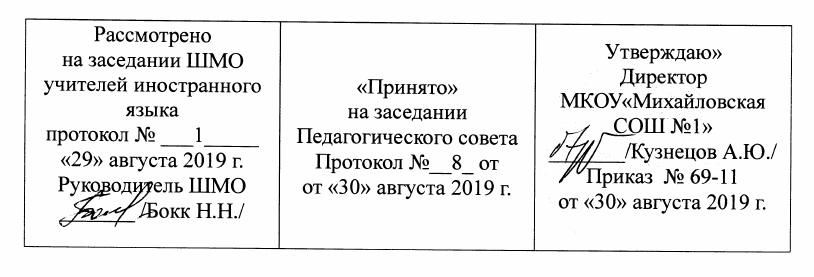 Рабочая программа по учебному предмету английский язык как второй иностранный языкдля 7 класса (основного общего образования)Составители:Бокк Н.Н., квалификационная категория: высшая,Сроки реализации программы: _________ уч. годс. Михайловское – 20___Раздел 1. Пояснительная запискаРабочая программа составлена на основе следующих документов:Федеральный закон «Об образовании в Российской Федерации»;Федеральный государственный образовательный стандарт основного общего образования (ФГОС ООО);Приказ МОиН РФ от 31 декабря  № 1577 «О внесении изменений в ФГОС основного общего образования»;СанПиН2.4.2.2821-10 «Санитарно-эпидемиологические требования к условиям и организации обучения, содержания в общеобразовательных организациях»;Основная образовательная программа основного общего образования МКОУ «Михайловская СОШ №1»;Рабочая программа для 7 класса рассчитана на 70 учебных часов, по 2 часа в неделю, содержит материал УМК «Английский язык как второй иностранный» О.В.Афанасьева, И.В.Михеева за 5 – 6 класс.Цели и задачи программыВ соответствии с государственным стандартом основного общего образования изучение иностранного языка в основной школе направлено на формирование и развитие коммуникативной компетенции, понимаемой как способность личности осуществлять межкультурное общение на основе усвоенных языковых и социокультурных знаний, речевых навыков и коммуникативных умений, в совокупности ее составляющих — речевой, языковой, социокультурной, компенсаторной и учебно-познавательной компетенций.Речевая компетенция  — готовность и способность осуществлять межкультурное общение в четырех видах речевой деятельности (говорении, аудировании, чтении и письменной речи). Она формируется под влиянием аналогичных компетенций в родном и первом иностранном языках. Чтобы уменьшить влияние такого явления, как интерференция, следует использовать текстовый подход — построение высказываний по моделям не изолированных предложений, а текстов. Языковая компетенция  — готовность и способность применять языковые знания (фонетические, орфографические, лексические, грамматические) и навыки оперирования ими для выражения коммуникативного намерения в соответствии с темами, сферами и ситуациями общения, отобранными для общеобразовательной школы; владение новым по сравнению с родным языком способом формирования и формулирования мысли на изучаемом языке. Социокультурная компетенция — готовность и способность учащихся строить свое межкультурное общение на основе знания культуры народа страны/стран изучаемого языка, его традиций, менталитета, обычаев в рамках тем, сфер и ситуаций общения, отвечающих опыту, интересам и психологическим особенностям учащихся на разных этапах обучения; сопоставлять родную культуру и культуру страны/стран изучаемого языка, выделять общее и различное в культурах, уметь объяснить эти различия представителям другой культуры, т. е. стать медиатором культур, учитывать социолингвистические факторы коммуникативной ситуации для обеспечения взаимопонимания в процессе общения. Цели, связанные с формированием социокультурной компетенции во втором иностранном языке, следует ставить в терминах воспитательной ценности культурного аспекта. Путями реализации последнего являются: использование коммуникативного подхода, аутентичных материалов, а также культурно маркированных материалов.Компенсаторная компетенция — готовность и способность выходить из затруднительного положения в процессе межкультурного общения, связанного с дефицитом языковых средств, страноведческих знаний, социокультурных норм поведения в обществе, различных сферах жизнедеятельности иноязычного социума. Это когнитивная способность, позволяющая решать конкретные проблемы общения. Учебно-познавательная компетенция  — готовность и способность осуществлять автономное изучение иностранных языков, владение универсальными учебными умениями, специальными учебными навыками и умениями, способами и приемами самостоятельного овладения языком и культурой, в том числе с использованием современных информационных технологий. Образовательная, развивающая и воспитательная цели обучения английскому языку в данных УМК реализуются в процессе формирования, совершенствования и развития коммуникативной компетенции в единстве ее составляющих. Говоря об общеобразовательной цели обучения английскому языку, следует выделить три её аспекта: общее, филологическое и социокультурное образование. Общее образование в рамках УМК для 5—9 классов нацелено на расширение общего кругозора учащихся, знаний о  мире во всем многообразии его проявлений в различных сферах жизни: политической, экономической, бытовой, этнической, мировозренческой, художественной, культурной. Оно обеспечивается разнообразием фактологических знаний, получаемых с помощью разнообразия средств обучения, научных, научно-популярных изданий, художественной и публицистической литературы, средств массовой информации, в том числе и Интернета.Филологическое образование нацелено на расширение и  углубление знаний школьников о языке как средстве общения, его неразрывной связи и непрерывном взаимодействии с  культурой, орудием и инструментом которой он является, о  языковой системе, неопределенности и вместе с тем самодостаточности различных языков и культур, универсалий в языке и культуре. Филологическое образование обеспечивается: а) сравнением родного и изучаемого языков, учетом и опорой на родной, русский язык; б) сравнением языковых явлений внутри изучаемого языка;в) сопоставлением явлений культуры контактируемых социумов;г)  овладением культурой межличностного общения, конвенциональными нормами вербального и невербального поведения в культуре страны/стран изучаемого языка. Социокультурное образование нацелено на развитие мировосприятия школьников, национального самопознания, общепланетарного образа мышления; обучение этике дискуссионного общения и этике взаимодействия с людьми, придерживающимися различных взглядов и принадлежащими различным вероисповеданиям. Социокультурное образование обеспечивается применением аутентичных текстов страноведческого характера, разнообразных учебных материалов по культуре страны/стран изучаемого и родного языков, фотографий, карт и т. д. Наличие раздела “SocialEnglish” обеспечивает знакомство учащихся с социально приемлемыми нормами общения с учетом важнейших компонентов коммуникативной ситуации, которые определяют выбор языковых средств, разговорных формул для реализации конвенциональной функции общения в зависимости от коммуникативного намерения, места, статуса и ролей участников общения, отношений между ними. Развивающая цель обучения английскому языку состоит в развитии учащихся как личностей и как членов общества. Развитие и воспитание школьника как личности предполагает: ◾ развитие языковых, интеллектуальных и познавательных способностей (восприятия, памяти, мышления, воображения); ◾ развитие умений самостоятельно добывать и интерпретировать информацию; ◾ развитие умений языковой и контекстуальной догадки, переноса знаний и навыков в новую ситуацию; ◾ развитие ценностных ориентаций, чувств и эмоций; ◾ развитие способности и готовности вступать в иноязычное межкультурное общение; ◾ развитие потребности в дальнейшем самообразовании в английском языке. Развитие школьников как членов общества предполагает: ◾ развитие умений самореализации и социальной адаптации; ◾ развитие чувства достоинства и самоуважения; ◾ развитие национального самопознания и чувства патриотизма.Решение поставленных задач обеспечивается чтением и аудированием аутентичных текстов различных функциональных стилей (художественных, научно-популярных, публицистических), обсуждением поставленных в текстах проблем, обменом мнений школьников на основе прочитанного и услышанного, решением коммуникативных задач, предполагающих аргументацию суждений по широкому кругу вопросов изучаемой тематики. Сопоставление явлений изучаемой и родной культуры во многом способствует формированию и развитию национального сознания, гордости и уважения к своему историческому наследию, более глубокому осмыслению роли России в современном глобальном мире, что, безусловно, оказывает большое влияние на формирование поликультурной личности школьников. Достижение школьниками основной цели обучения английскому языку способствует их воспитанию. Участвуя в  диалоге культур, учащиеся развивают свою способность к общению, пониманию важности изучения иностранного языка в современном мире и потребности пользоваться им как средством межкультурного общения, познания, самореализации и социальной адаптации. Они вырабатывают толерантность к иным воззрениям, отличным от их собственных, становятся более терпимыми и коммуникабельными. У них появляется способность к анализу, пониманию иных ценностей и норм поведения, к выработке адекватной реакции на то, что не согласуется с их убеждениями. Таким образом, главные цели курса соответствуют тому, что зафиксировано в этом плане в Федеральном государственном образовательном стандарте основного общего образования по иностранному языку, а сам курс полностью соответствует новому Федеральному базисному учебному плану и Примерным программам по английскому языку для основного общего образования.Назначение программы-для обучающихся 7 классов образовательная программа обеспечивает реализацию их права на информацию об образовательных услугах, права на выбор образовательных услуг и права на гарантию качества получаемых услуг;-для педагогических работников МКОУ «Михайловская СОШ №1» программа определяет приоритеты в содержании предмета английский язык для обучающихся 7 классов и способствует интеграции и координации деятельности по реализации общего образования;-для администрации МКОУ «Михайловская СОШ №1» программа является основанием для определения качества реализации учебного курса английский язык для обучающихся 7 классов.Место предмета в учебном планеВ  соответствии  с  федеральным  базисным  учебным  планом  для  образовательных учреждений  РФ на  изучение  английского языка  как второго иностранного в 7  классах  отводится  70 часов.  Рабочая  программа  предусматривает  обучение  английскому языку  в  объёме  2 часа в неделю в течение 1 учебного года на базовом уровне.Программой предусмотрено проведение:Промежуточная аттестация проводится в соответствии с Уставом ОУ.Раздел 2. Личностные, метапредметные и предметные результаты освоения учебного предмета.Личностные результаты- Воспитание российской гражданской идентичности: патриотизма, уважения к Отечеству, прошлому и настоящему многонационального народа России; осознание своей этнической принадлежности, знание истории, языка, культуры своего народа, своего края, основ культурного наследия народов России и человечества; усвоение гуманистических, демократических и традиционных ценностей многонационального российского общества; воспитание чувства ответственности и долга перед Родиной.- Формирование ответственного отношения к учению, готовности и способности обучающихся к саморазвитию и самообразованию на основе мотивации к обучению и познанию, осознанному выбору и построению дальнейшей индивидуальной траектории образования на базе ориентировки в мире профессий и профессиональных предпочтений, с учётом устойчивых познавательных интересов, а также на основе формирования уважительного отношения к труду, развития опыта участия в социально значимом труде.- Формирование целостного мировоззрения, соответствующего современному уровню развития науки и общественной практики, учитывающего социальное, культурное, языковое, духовное многообразие современного мира.- Формирование осознанного, уважительного и доброжелательного отношения к другому человеку, его мнению, мировоззрению, культуре, языку, вере, гражданской позиции, к истории, культуре, религии, традициям, языкам, ценностям народов России и народов мира; готовности и способности вести диалог с другими людьми и достигать в нём взаимопонимания.- Формирование коммуникативной компетентности в общении и сотрудничестве со сверстниками, детьми старшего и младшего возраста, взрослыми в процессе образовательной, общественно полезной, учебно-исследовательской, творческой и других видов деятельности.- Осознание значения семьи в жизни человека и общества, принятие ценности семейной жизни, уважительное и заботливое отношение к членам своей семьи.- Развитие эстетического сознания через освоение художественного наследия народов России и мира, творческой деятельности эстетического характера.Метапредметные результаты- Умение самостоятельно определять цели своего обучения, ставить и формулировать для себя новые задачи в учёбе и познавательной деятельности, развивать мотивы и интересы своей познавательной деятельности (анализировать существующие и планировать будущие образовательные результаты, идентифицировать собственные проблемы и определять главную проблему, ставить цель деятельности на основе определенной проблемы и существующих возможностей, формулировать учебные задачи как шаги достижения поставленной цели деятельности).- Умение самостоятельно планировать пути достижения целей, в том числе альтернативные, осознанно выбирать наиболее эффективные способы решения учебных и познавательных задач (определять необходимые действия в соответствии с учебной и познавательной задачей и составлять алгоритм их выполнения, обосновывать и осуществлять выбор наиболее эффективных способов решения учебных и познавательных задач, составлять план решения проблемы, планировать и корректировать свою индивидуальную образовательную траекторию).- Умение соотносить свои действия с планируемыми результатами, осуществлять контроль своей деятельности в процессе достижения результата, определять способы действий в рамках предложенных условий и требований, корректировать свои действия в соответствии с изменяющейся ситуацией (определять совместно с педагогом и сверстниками критерии планируемых результатов и критерии оценки своей учебной деятельности, отбирать инструменты для оценивания своей деятельности, осуществлять самоконтроль своей деятельности в рамках предложенных условий и требований, оценивать свою деятельность, аргументируя причины достижения или отсутствия планируемого результата, работая по своему плану, вносить коррективы в текущую деятельность на основе анализа изменений ситуации для получения запланированных характеристик продукта/результата, сверять свои действия с целью и, при необходимости, исправлять ошибки самостоятельно).- Умение оценивать правильность выполнения учебной задачи, собственные возможности её решения (определять критерии правильности (корректности) выполнения учебной задачи, оценивать продукт своей деятельности по заданным и/или самостоятельно определенным критериям в соответствии с целью деятельности, фиксировать и анализировать динамику собственных образовательных результатов).- Владение основами самоконтроля, самооценки, принятия решений и осуществления осознанного выбора в учебной и познавательной деятельности (наблюдать и анализировать собственную учебную и познавательную деятельность и деятельность других обучающихся в процессе взаимопроверки, соотносить реальные и планируемые результаты индивидуальной образовательной деятельности и делать выводы, самостоятельно определять причины своего успеха или неуспеха и находить способы выхода из ситуации неуспеха, ретроспективно определять, какие действия по решению учебной задачи или параметры этих действий привели к получению имеющегося продукта учебной деятельности).- Умение определять понятия, создавать обобщения, устанавливать аналогии, классифицировать, самостоятельно выбирать основания и критерии для классификации, устанавливать причинно-следственные связи, строить логическое рассуждение, умозаключение (индуктивное, дедуктивное, по аналогии) и делать выводы (подбирать слова, соподчиненные ключевому слову, определяющие его признаки и свойства, объединять предметы и явления в группы по определенным признакам, сравнивать, классифицировать и обобщать, строить рассуждение на основе сравнения предметов и явлений, выделяя при этом общие признаки, излагать полученную информацию, интерпретируя ее в контексте решаемой задачи, вербализовать эмоциональное впечатление, оказанное на него источником, делать вывод на основе критического анализа разных точек зрения, подтверждать вывод собственной аргументацией или самостоятельно полученными данными).- Умения смыслового чтения (находить в тексте требуемую информацию (в соответствии с целями своей деятельности), ориентироваться в содержании текста, понимать целостный смысл текста, структурировать текст, резюмировать главную идею текста, преобразовывать текст, «переводя» его в другую модальность, критически оценивать содержание и форму текста).- Развитие мотивации к овладению культурой активного использования словарей и других поисковых систем (определять необходимые ключевые поисковые слова и запросы, осуществлять взаимодействие с электронными поисковыми системами, словарями).- Умение организовывать учебное сотрудничество и совместную деятельность с учителем и сверстниками; работать индивидуально и в группе: находить общее решение и разрешать конфликты на основе согласования позиций и учёта интересов; формулировать, аргументировать и отстаивать своё мнение.- Умение осознанно использовать речевые средства в соответствии с задачей коммуникации для выражения своих чувств, мыслей и потребностей; планирования и регуляции своей деятельности; владение устной и письменной речью, монологической контекстной речью.- Формирование и развитие компетентности в области использования информационно-коммуникационных технологий (ИКТ-компетенции) (целенаправленно искать и использовать информационные ресурсы, необходимые для решения учебных и практических задач с помощью средств ИКТ, использовать информацию с учетом этических и правовых норм, создавать информационные ресурсы разного типа и для разных аудиторий, соблюдать информационную гигиену и правила информационной безопасности).Предметные результатыКоммуникативные уменияГоворение. Диалогическая речьУченик научится:вести диалог (диалог этикетного характер, диалог-расспрос, диалог побуждение к действию; комбинированный диалог) в стандартных ситуациях неофициального общения в рамках освоенной тематики, соблюдая нормы речевого этикета, принятые в стране изучаемого языка. Ученик получит возможность научиться:вести диалог-обмен мнениями; брать и давать интервью;вести диалог-расспрос на основе нелинейного текста (таблицы, диаграммы и т. д.)Говорение. Монологическая речьУченик научится:строить связное монологическое высказывание с опорой на зрительную наглядность и/или вербальные опоры (ключевые слова, план, вопросы) в рамках освоенной тематики;описывать события с опорой на зрительную наглядность и/или вербальную опору (ключевые слова, план, вопросы); давать краткую характеристику реальных людей и литературных персонажей; передавать основное содержание прочитанного текста с опорой или без опоры на текст, ключевые слова/план/вопросы;описывать картинку/фото с опорой или без опоры на ключевые слова/план/вопросы.Ученик получит возможность научиться: делать сообщение на заданную тему на основе прочитанного; комментировать факты из прочитанного/прослушанного текста, выражать и аргументировать свое отношение к прочитанному/прослушанному; кратко высказываться без предварительной подготовки на заданную тему в соответствии с предложенной ситуацией общения;кратко высказываться с опорой на нелинейный текст (таблицы, диаграммы, расписание и т. п.) кратко излагать результаты выполненной проектной работы.АудированиеУченик научится: воспринимать на слух и понимать основное содержание несложных аутентичных текстов, содержащих некоторое количество неизученных языковых явлений; воспринимать на слух и понимать нужную/интересующую/запрашиваемую информацию в аутентичных текстах, содержащих как изученные языковые явления, так и некоторое количество неизученных языковых явлений.Ученик получит возможность научиться:выделять основную тему в воспринимаемом на слух тексте;использовать контекстуальную или языковую догадку при восприятии на слух текстов, содержащих незнакомые слова.Чтение Ученик научится: читать и понимать основное содержание несложных аутентичных текстов, содержащие отдельные неизученные языковые явления;читать и находить в несложных аутентичных текстах, содержащих отдельные неизученные языковые явления, нужную/интересующую/запрашиваемую информацию, представленную в явном и в неявном виде;читать и полностью понимать несложные аутентичные тексты, построенные на изученном языковом материале; выразительно читать вслух небольшие построенные на изученном языковом материале аутентичные тексты, демонстрируя понимание прочитанного.Ученик получит возможность научиться:устанавливать причинно-следственную взаимосвязь фактов и событий, изложенных в несложном аутентичном тексте;восстанавливать текст из разрозненных абзацев или путем добавления выпущенных фрагментов.Письменная речь Ученик научится: заполнять анкеты и формуляры, сообщая о себе основные сведения (имя, фамилия, пол, возраст, гражданство, национальность, адрес и т. д.);писать личное письмо в ответ на письмо-стимул с употреблением формул речевого этикета, принятых в стране изучаемого языка: сообщать краткие сведения о себе и запрашивать аналогичную информацию о друге по переписке;писать небольшие письменные высказывания с опорой на образец/план.Ученик получит возможность научиться:делать краткие выписки из текста с целью их использования в собственных устных высказываниях;писать электронное письмо (e-mail) зарубежному другу в ответ на электронное письмо-стимул;составлять план/тезисы устного или письменного сообщения; кратко излагать в письменном виде результаты проектной деятельности;писать небольшое письменное высказывание с опорой на нелинейный текст (таблицы, диаграммы и т. п.).Языковые навыки и средства оперирования имиОрфография и пунктуацияУченик научится:правильно писать изученные слова;правильно ставить знаки препинания в конце предложения: точку в конце повествовательного предложения, вопросительный знак в конце вопросительного предложения, восклицательный знак в конце восклицательного предложения;расставлять в личном письме знаки препинания, диктуемые его форматом, в соответствии с нормами, принятыми в стране изучаемого языка.Ученик получит возможность научиться:сравнивать и анализировать буквосочетания английского языка и их транскрипцию.Фонетическая сторона речиУченик научится:различать на слух и адекватно, без фонематических ошибок, ведущих к сбою коммуникации, произносить слова изучаемого иностранного языка;соблюдать правильное ударение в изученных словах;различать коммуникативные типы предложений по их интонации;членить предложение на смысловые группы;адекватно, без ошибок, ведущих к сбою коммуникации, произносить фразы с точки зрения их ритмико-интонационных особенностей (побудительное предложение; общий, специальный, альтернативный и разделительный вопросы), в том числе, соблюдая правило отсутствия фразового ударения на служебных словах.Ученик получит возможность научиться:выражать модальные значения, чувства и эмоции с помощью интонации;различать британские и американские варианты английского языка в прослушанных высказываниях.Лексическая сторона речиУченик научится:узнавать в письменном и звучащем тексте изученные лексические единицы (слова, словосочетания, реплики-клише речевого этикета), в том числе многозначные в пределах тематики основной школы;употреблять в устной и письменной речи в их основном значении изученные лексические единицы (слова, словосочетания, реплики-клише речевого этикета), в том числе многозначные, в пределах тематики основной школы в соответствии с решаемой коммуникативной задачей;соблюдать существующие в английском языке нормы лексической сочетаемости;распознавать и образовывать родственные слова с использованием словосложения и конверсии в пределах тематики основной школы в соответствии с решаемой коммуникативной задачей;распознавать и образовывать родственные слова с использованием аффиксации в пределах тематики в соответствии с решаемой коммуникативной задачей: имена существительные при помощи суффиксов -or/-er, -ist , -sion/-tion, -nce/-ence, -ment, -ity , -ness, -ship, -ing; имена прилагательные при помощи аффиксов inter-; -y, -ly, -ful , -ic, -ian/an, -ing; -able/ible, -less;наречия при помощи суффикса -ly; имена существительные, имена прилагательные, наречия при помощи отрицательных префиксов un-, im-/in-;числительные при помощи суффиксов -teen, -ty.Ученик получит возможность научиться:распознавать и употреблять в речи в нескольких значениях многозначные слова, изученные в пределах тематики основной школы;знать различия между явлениями синонимии и антонимии; употреблять в речи изученные синонимы и антонимы адекватно ситуации общения;распознавать и употреблять в речи наиболее распространенные фразовые глаголы;распознавать принадлежность слов к частям речи по аффиксам;распознавать и употреблять в речи различные средства связи в тексте для обеспечения его целостности (firstly, to begin with, however, as for me, finally, at last, etc.);использовать языковую догадку в процессе чтения и аудирования (догадываться о значении незнакомых слов по контексту, по сходству с русским/ родным языком, по словообразовательным элементам.Грамматическая сторона речиУченик научится:оперировать в процессе устного и письменного общения основными синтаксическими конструкциями и морфологическими формами в соответствии с коммуникативной задачей в коммуникативно-значимом контексте:распознавать и употреблять в речи различные коммуникативные типы предложений: повествовательные (в утвердительной и отрицательной форме) вопросительные (общий, специальный, альтернативный и разделительный вопросы), побудительные (в утвердительной и отрицательной форме) и восклицательные;распознавать и употреблять в речи распространенные и нераспространенные простые предложения, в том числе с несколькими обстоятельствами, следующими в определенном порядке;распознавать и употреблять в речи предложения с начальным It;распознавать и употреблять в речи предложения с начальным There+to be;распознавать и употреблять в речи сложносочиненные предложения с сочинительными союзами and, but, or;распознавать и употреблять в речи имена существительные в единственном числе и во множественном числе, образованные по правилу, и исключения;распознавать и употреблять в речи существительные с определенным/неопределенным/нулевым артиклем;распознавать и употреблять в речи местоимения: личные (в именительном и объектном падежах, в абсолютной форме), притяжательные, возвратные, указательные, неопределенные и их производные, относительные, вопросительные;распознавать и употреблять в речи имена прилагательные в положительной, сравнительной и превосходной степенях, образованные по правилу, и исключения;распознавать и употреблять в речи наречия времени и образа действия и слова, выражающие количество (many/much, few/a few, little/a little); наречия в положительной, сравнительной и превосходной степенях, образованные по правилу и исключения;распознавать и употреблять в речи количественные и порядковые числительные;распознавать и употреблять в речи глаголы в Present Simple;распознавать и употреблять в речи модальные глаголы и их эквиваленты (may, can); распознавать и употреблять в речи предлоги места, времени, направления; предлоги, употребляемые при глаголах в страдательном залоге.Ученик получит возможность научиться:распознавать и употреблять в речи конструкции с глаголами на -ing: to love/hate doing something; Stop talking;распознавать и употреблять в речи определения, выраженные прилагательными, в правильном порядке их следования;Социокультурные знания и уменияУченик научится:употреблять в устной и письменной речи в ситуациях формального и неформального общения основные нормы речевого этикета, принятые в странах изучаемого языка;представлять родную страну и культуру на английском языке;понимать социокультурные реалии при чтении и аудировании в рамках изученного материалаУченик получит возможность научиться: использовать социокультурные реалии при создании устных и письменных высказываний;находить сходство и различие в традициях родной страны и страны/стран изучаемого языка.Компенсаторные уменияУченик научится:выходить из положения при дефиците языковых средств: использовать переспрос при говорении.Ученик получит возможность научиться: использовать перифраз, синонимические и антонимические средства при говорении;пользоваться языковой и контекстуальной догадкой при аудировании и чтении.Предметное содержание речи1. Приветствие и знакомство. 2. Мир вокруг нас. 3. Я, моя семья, мои друзья, возраст. Мои любимые домашние животные. Взаимоотношения в семье.4. Мой дом, моя квартира, моя комната. 5. Моя школа, школьные принадлежности, учебные предметы. 6. Мой день. 7. Еда. 8. Времена года, погода, одежда. 9. Города и страны. 10. Время. 11. Цвет вокруг нас. Качественные характеристики предметов. 12. Празднование дня рождения. Описание внешности. Дни недели. 13. Досуг и увлечения. Занятия спортом. 14. Каникулы, путешествия. 15. Профессии.Речевая компетенция. Виды речевой деятельности Говорение. Диалогическая речь Участие в диалоге этикетного характера – уметь приветствовать и отвечать на приветствие, познакомиться, представиться, вежливо попрощаться, поздравить и поблагодарить за поздравление, извиниться. Диалог-расспрос (односторонний, двусторонний) - уметь задавать вопросы, начинающиеся с вопросительных слов кто? что? где? когда? куда? Диалог - побуждение к действию - уметь обратиться с просьбой, вежливо переспросить, выразить согласие/отказ, пригласить к действию/взаимодействию и согласиться/не согласиться, принять/не принять в нем участие. Объем диалога - 3 реплики с каждой стороны. Соблюдение элементарных норм речевого этикета, принятых в стране изучаемого языка. Монологическая речьСоставление небольших монологических высказываний: рассказ о себе, своем друге, семье; называние предметов, их описание; описание картинки, сообщение о местонахождении; описание персонажа и изложение основного содержания прочитанного с опорой на текст. Объем высказывания – 5-6 фраз. АудированиеВосприятие и понимание речи учителя, одноклассников и других собеседников; восприятие и понимание аудиозаписей диалогов (4-6 реплик), небольших по объему монологических высказываний, детских песен, рифмовок, стишков; понимание основного содержания небольших детских сказок объемом звучания до 1 минуты с опорой на картинки и с использованием языковой догадки. Чтение Чтение вслух с соблюдением правильного ударения в словах, фразах и понимание небольших текстов, построенных на изученном языковом материале, смысловое ударение в предложениях и небольших текстах, интонация различных типов предложений (утверждение, различные виды вопросов, побуждение, восклицание), выразительное и фонетически правильное чтение текстов монологического характера и диалогов. Чтение про себя и понимание текстов, построенных на изученном языковом материале, а также несложных текстов, содержащих 1-2 незнакомых слова, о значении которых можно догадаться по контексту или на основе языковой догадки (ознакомительное чтение), нахождение в тексте необходимой информации (просмотровое чтение). Объем текстов – 100 – 200 слов без учета артиклей. Письменная речьОвладение графическими и орфографическими навыками написания букв, буквосочетаний, слов, предложений. Списывание слов, предложений, небольших текстов с образца. Выполнение лексико-грамматических упражнений. Различные виды диктантов. Написание с опорой на образец поздравления, короткого личного письма объемом 15—25 слов, включая адрес, с учетом особенностей оформления адреса в англоязычных странах. Написание вопросов к тексту. Письменные ответы на вопросы к тексту. Заполнение простейших анкет.Языковые знания и навыки оперирования ими Графика и орфография Все буквы английского алфавита и порядок их следования в алфавите, основные буквосочетания; звуко-буквенные соответствия, транскрипция. Основные правила чтения и орфографии. Знание основных орфограмм слов английского языка. Написание слов активного вокабуляра по памяти.Фонетическая сторона речи Адекватное с точки зрения принципа аппроксимации произношение и различение на слух всех звуков и звукосочетаний английского языка. Соблюдение норм произношения (долгота и краткость гласных, отсутствие оглушения звонких согласных в конце слога и слова, отсутствие смягчения согласных перед гласными). Ударение в слове, фразе, отсутствие ударения на служебных словах (артиклях, союзах, предлогах), членение предложений на синтагмы (смысловые группы). Ритмико-интонационные особенности повествовательного, побудительного и вопросительных (общий и специальный вопросы) предложений. Лексическая сторона речи Лексические единицы, обслуживающие ситуации общения в пределах предметного содержания речи в 5-6 классе, в объеме 400 лексических единиц для рецептивного и продуктивного усвоения, простейшие устойчивые словосочетания, оценочная лексика и реплики-клише как элементы речевого этикета, отражающие культуру англоговорящих стран. Овладение следующими словообразовательными средствами:аффиксация (суффикс -er для образования существительных; суффикс -y для образования прилагательных);словосложение (образование сложных слов при помощи соположения основ (bedroom), одна из которых может быть осложнена деривационным элементом (sittingroom); полисемантичные единицы (face - 1) лицо; 2) циферблат), элементы синонимии (much, many, a lot of), антонимии (come - go); предлоги места, времени, а также предлоги of, to, with для выражения падежных отношений. Грамматическая сторона речи МорфологияИмя существительное: регулярные способы образования множественного числа; некоторые особые случаи образования множественного числа (mouse- mice); притяжательный падеж существительных; определенный, неопределенный, нулевой артикли. Местоимение: личные местоимения в именительном и объектном падежах (I- me, he -him, etc.); притяжательные местоимения (my, his, her, etc.);указательные местоимения (this - these; that - those); неопределенные местоимения (some, any, no, every) и их производные (somebody, something, etc.). Имя прилагательное: положительная степень сравнения. Имя числительное: количественные числительные. Наречие: наречия неопределенного времени, их место в предложении. Глагол: временные формы present simple (в повествовательных, отрицательных предложениях и вопросах различных типов); модальныеглаголы can, may, must; конструкция there is/there are; there was/there were; неопределенная форма глагола. Синтаксис 1. Основные типы английского предложения: а) простое (I have a family.); б) составное именное (I am a pupil. I am ten. I am young.); в) составное глагольное (I like reading). 2. Изъяснительное наклонение глагола: а) повествовательные предложения; б) отрицательные предложения; в) общие, альтернативные, специальные вопросы. 3. Повелительное наклонение глагола, в том числе и в отрицательной форме. 4. Безличные предложения с формальным подлежащим it (It is spring).5. Сложносочиненные предложения с союзами and, but. 6. Употребление предлогов места и направления, союзов, наречий.Социокультурная компетенция Основные сведения о Британии: исторически сложившиеся части страны, их народонаселение, столицы, крупные города, символы страны, ее достопримечательности, политический строй, отдельные страницы истории; элементы детского фольклора, герои сказок и литературных произведений, некоторые популярные песни, пословицы и поговорки;отдельные исторические личности, известные люди, члены королевской семьи; некоторые особенности быта британцев, касающиеся их жилища, еды, досуга. В рамках лингвострановедческой составляющей социокультурной компетенции учащиеся овладевают: этикетом общения во время приветствия и прощания, правильным употреблением слов Mr, Mrs, Ms, Miss, Sir, основными формулами вежливости;  правилами заполнения различных форм и анкет, порядком следования имен и фамилий, правильным обозначением дат, различными способами обозначения времени суток; спецификой употребления местоимений при обозначении животных и особенностями употребления местоимения you; правилом смягчения отрицательных характеристик в английском языке; некоторыми типичными сокращениями; расхождением в семантике и употреблении некоторых английских и русских эквивалентов: дом - house/home, много - much, many, a lot, завтрак - breakfast/lunch, обед - lunch/ dinner, ужин -dinner/supper/tea.Компенсаторная компетенция Уже на первом этапе обучения учащиеся могут овладеть рядом умений, позволяющих им выйти из трудной ситуации, связанной с недостатком языковых средств в процессе устного общения и при чтении и аудировании: умение запроса информации о значении незнакомых/забытых слов (What is the English for...?) для решения речевой задачи говорения; умение обратиться с просьбой повторить сказанное в случае непонимания в процессе аудирования; умение пользоваться языковой и контекстуальной догадкой для понимания значений лексических единиц (слова, созвучные с родным языком, опора на картинку, иллюстрацию) при чтении и аудировании; умение использовать двуязычный словарь.Учебно-познавательная компетенция Овладение следующими приемами учебной работы: внимательно слушать учителя и реагировать на его реплики в быстром темпе в процессе фронтальной работы группы; работать в парах; работать в малой группе; работать с аудиозаписью в классе и дома; работать с рабочей тетрадью в классе и дома; делать рисунки, подбирать иллюстрации, делать надписи для использования в процессе общения на уроке; принимать участие в разнообразных играх, направленных на овладение языковым и речевым материалом; инсценировать диалог, используя элементарный реквизит и элементы костюма для создания речевой ситуации. В результате изучения английского языка в 7 классе обучающиеся осваивают: алфавит, буквы, основные буквосочетания, звуки английского языка; основные правила чтения и орфографии английского языка; интонацию основных типов предложений (утверждение, общий и специальный вопросы, побуждение к действию); названия стран изучаемого языка, их столиц; Они также знакомятся с  именами наиболее известных персонажей детских литературных произведений стран изучаемого языка; рифмованными произведениями детского фольклора. Помимо этого обучающиеся могут: в области аудирования  понимать на слух речь учителя, одноклассников; понимать аудиозаписи ритуализированных диалогов, начитанных носителями языка (4—6 реплик); понимать основное содержание небольших по объему моно- логических высказываний, детских песен, рифмовок, стихов; понимать основное содержание небольших детских сказок с опорой на картинки, языковую догадку объемом звучания до 1 минуты; в области говорения  участвовать в элементарном этикетном диалоге (знакомство, поздравление, благодарность, приветствие, прощание);  расспрашивать собеседника, задавая простые вопросы кто? что? где? когда? куда? и отвечать на вопросы собеседника; кратко рассказывать о себе, своей семье, своем друге; составлять небольшие описания предмета, картинки по образцу; изложить основное содержание прочитанного или прослушанного текста;в области чтения  читать вслух текст, построенный на изученном языковом материале, соблюдая правила произношения и соответствующую интонацию; читать про себя и понимать основное содержание небольших текстов (150-200 слов без учета артиклей); читать про себя, понимать несложные тексты, содержащие 1-2 незнакомых слова, о значении которых можно догадаться по контексту или на основе языковой догадки;читать про себя, понимать тексты, содержащие 3-4 незнакомых слова, пользуясь в случае необходимости двуязычным словарем; в области письма и письменной речи  списывать текст на английском языке, выписывать из него или вставлять в него слова в соответствии с решаемой учебной задачей; выполнять письменные упражнения; писать краткое поздравление;  писать короткое личное письмо (15-25 слов). Обучающиеся также должны быть в состоянии использовать приобретенные знания и коммуникативные умения в практической деятельности и повседневной жизни для: устного общения с носителями английского языка в доступных пределах; развития дружеских отношений с представителями англоязычных стран; преодоления психологических барьеров в использовании английского языка как средства межкультурного общения; ознакомления с зарубежным детским фольклором и доступными образцами художественной литературы на английском языке; более глубокого осмысления родного языка в результате его сопоставления с изучаемым языком.Раздел 3.Тематическое планированиеРаздел 4. Учебно-методическое и материально-техническое обеспечение образовательного процессаМетодическая литература для учителяОсновнаяПримерная основная образовательная программа среднего общего образования, одобрена решением федерального учебно-методическогообъединения по общему образованию (протокол  от 28 июня 2016 г. №2/16-з).Рабочая программа. Английский язык как второй иностранный. 5—9 классы: учебно-методическое пособие / О. В. Афанасьева, И. В. Михеева, Н. В. Языкова. — М.: Дрофа, 2017. — 128 с. — (Английский язык как второй иностранный). Английский язык.Методические рекомендации. Английский язык (Общеобразовательная школа 1-й год обучения) / О. В. Афанасьева, И. В. Михеева. Методические рекомендации для учителя к учебнику «Новый курс английского языка для российских школ». 1-й год обучения (Общеобразовательные учебные заведения), - Режим доступа: https://rosuchebnik.ru/material/angliyskiy-yazyk-1-y-god-obucheniya-5-klass-kniga-dlya-uchitelya/, свободный.Английский язык как второй иностранный: 1-й год обучения. 5 кл. : учебник / О. В. Афанасьева, И. В. Михеева. – 11-е изд., стереотип. - М.: Дрофа, 2020. – 253 [3] с.: ил. - (Российский учебник:Английский язык как второй иностранный).Английский язык как второй иностранный: 2-й год обучения. 6 кл. : учебник / О. В. Афанасьева, И. В. Михеева. – 8-е изд., испр. - М.: Дрофа, 2019. – 254 [2] с.: ил. - (Российский учебник:Английский язык как второй иностранный).Литература для учащихсяОсновная Английский язык как второй иностранный: 1-й год обучения. 5 кл. : учебник / О. В. Афанасьева, И. В. Михеева. – 11-е изд., стереотип. - М.: Дрофа, 2020. – 253 [3] с.: ил. - (Российский учебник:Английский язык как второй иностранный).Английский язык как второй иностранный: 2-й год обучения. 6 кл. : учебник / О. В. Афанасьева, И. В. Михеева. – 8-е изд., испр. - М.: Дрофа, 2019. – 254 [2] с.: ил. - (Российский учебник:Английский язык как второй иностранный).Раздел 5. Лист внесения изменений и дополнений в рабочую программу Блок 1. Знакомство (4 часа).Steps 1 - 6 (УМК 5)Блок 1. Знакомство (4 часа).Steps 1 - 6 (УМК 5)Блок 1. Знакомство (4 часа).Steps 1 - 6 (УМК 5)Блок 1. Знакомство (4 часа).Steps 1 - 6 (УМК 5)Содержание тематического модуляСодержание тематического модуляСодержание тематического модуляСодержание тематического модуляЗначение и роль английского языка в современном мире. Народонаселение Великобритании. Приветствие, знакомство, прощание.Значение и роль английского языка в современном мире. Народонаселение Великобритании. Приветствие, знакомство, прощание.Значение и роль английского языка в современном мире. Народонаселение Великобритании. Приветствие, знакомство, прощание.Значение и роль английского языка в современном мире. Народонаселение Великобритании. Приветствие, знакомство, прощание.Основные виды деятельностиОсновные виды деятельностиОсновные виды деятельностиОсновные виды деятельностиУчащиеся: ◾ ведут этикетный диалог приветствия, знакомства, прощания в стандартной ситуации общения; ◾ расспрашивают собеседника и отвечают на его вопросы в рамках предложенной тематики и лексико-грамматического материала; ◾ читают слова, словосочетания, предложения; ◾ воспринимают на слух звуки, слова и фразы; ◾ соблюдают нормы произношения английского языка в чтении вслух и устной речи; ◾ корректно произносят предложения с точки зрения их ритмико-интонационных особенностей; ◾ проводят дифференциацию звуков и слов; ◾ выполняют проектное задание.Учащиеся: ◾ ведут этикетный диалог приветствия, знакомства, прощания в стандартной ситуации общения; ◾ расспрашивают собеседника и отвечают на его вопросы в рамках предложенной тематики и лексико-грамматического материала; ◾ читают слова, словосочетания, предложения; ◾ воспринимают на слух звуки, слова и фразы; ◾ соблюдают нормы произношения английского языка в чтении вслух и устной речи; ◾ корректно произносят предложения с точки зрения их ритмико-интонационных особенностей; ◾ проводят дифференциацию звуков и слов; ◾ выполняют проектное задание.Учащиеся: ◾ ведут этикетный диалог приветствия, знакомства, прощания в стандартной ситуации общения; ◾ расспрашивают собеседника и отвечают на его вопросы в рамках предложенной тематики и лексико-грамматического материала; ◾ читают слова, словосочетания, предложения; ◾ воспринимают на слух звуки, слова и фразы; ◾ соблюдают нормы произношения английского языка в чтении вслух и устной речи; ◾ корректно произносят предложения с точки зрения их ритмико-интонационных особенностей; ◾ проводят дифференциацию звуков и слов; ◾ выполняют проектное задание.Учащиеся: ◾ ведут этикетный диалог приветствия, знакомства, прощания в стандартной ситуации общения; ◾ расспрашивают собеседника и отвечают на его вопросы в рамках предложенной тематики и лексико-грамматического материала; ◾ читают слова, словосочетания, предложения; ◾ воспринимают на слух звуки, слова и фразы; ◾ соблюдают нормы произношения английского языка в чтении вслух и устной речи; ◾ корректно произносят предложения с точки зрения их ритмико-интонационных особенностей; ◾ проводят дифференциацию звуков и слов; ◾ выполняют проектное задание.№Тема урокаКол-во часовПримечания1Знакомство. Уроки 1 – 2.  Диалог приветствия, знакомства.1Step 1, 2.2Знакомство. Уроки 3 - 4.  Диалог приветствия, знакомства.1Step 3, 4.3-4Знакомство. Уроки 5 - 6.  Диалог приветствия, знакомства.2Step 5, 6.Блок 2. Мир вокруг нас (4 часа).Steps 7-12 (УМК 5)Блок 2. Мир вокруг нас (4 часа).Steps 7-12 (УМК 5)Блок 2. Мир вокруг нас (4 часа).Steps 7-12 (УМК 5)Блок 2. Мир вокруг нас (4 часа).Steps 7-12 (УМК 5)Содержание тематического модуляСодержание тематического модуляСодержание тематического модуляСодержание тематического модуляЧто мы видим вокруг. Выражение благодарности. Введение незнакомых людей в круг общения. Описание качественных характеристик людей и предметов.Что мы видим вокруг. Выражение благодарности. Введение незнакомых людей в круг общения. Описание качественных характеристик людей и предметов.Что мы видим вокруг. Выражение благодарности. Введение незнакомых людей в круг общения. Описание качественных характеристик людей и предметов.Что мы видим вокруг. Выражение благодарности. Введение незнакомых людей в круг общения. Описание качественных характеристик людей и предметов.Основные виды деятельностиОсновные виды деятельностиОсновные виды деятельностиОсновные виды деятельностиУчащиеся: ◾ воспринимают на слух звуки, слова, словосочетания, фразы; ◾ соблюдают нормы произношения английского языка в чтении вслух и устной речи; корректно произносят предложения с точки зрения их ритмико-интонационных особенностей; ◾ ведут этикетный диалог знакомства, приветствия, прощания;◾ изучают и употребляют в речи обращение к учителям, следуя правилам британского этикета; ◾ расспрашивают собеседника и отвечают на его вопросы в рамках предложенной тематики и лексико-грамматического материала, в частности вопрос What is it? и ответы на него; ◾ выражают благодарность и ведут краткие диалоги; ◾ заполняют анкеты; ◾ читают отдельные слова, словосочетания, фразы; ◾ пишут буквы, слова, элементарные фразы; ◾ дают характеристики людям, животным, предметам; ◾ разучивают рифмовку; ◾ выполняют проектные задания.Учащиеся: ◾ воспринимают на слух звуки, слова, словосочетания, фразы; ◾ соблюдают нормы произношения английского языка в чтении вслух и устной речи; корректно произносят предложения с точки зрения их ритмико-интонационных особенностей; ◾ ведут этикетный диалог знакомства, приветствия, прощания;◾ изучают и употребляют в речи обращение к учителям, следуя правилам британского этикета; ◾ расспрашивают собеседника и отвечают на его вопросы в рамках предложенной тематики и лексико-грамматического материала, в частности вопрос What is it? и ответы на него; ◾ выражают благодарность и ведут краткие диалоги; ◾ заполняют анкеты; ◾ читают отдельные слова, словосочетания, фразы; ◾ пишут буквы, слова, элементарные фразы; ◾ дают характеристики людям, животным, предметам; ◾ разучивают рифмовку; ◾ выполняют проектные задания.Учащиеся: ◾ воспринимают на слух звуки, слова, словосочетания, фразы; ◾ соблюдают нормы произношения английского языка в чтении вслух и устной речи; корректно произносят предложения с точки зрения их ритмико-интонационных особенностей; ◾ ведут этикетный диалог знакомства, приветствия, прощания;◾ изучают и употребляют в речи обращение к учителям, следуя правилам британского этикета; ◾ расспрашивают собеседника и отвечают на его вопросы в рамках предложенной тематики и лексико-грамматического материала, в частности вопрос What is it? и ответы на него; ◾ выражают благодарность и ведут краткие диалоги; ◾ заполняют анкеты; ◾ читают отдельные слова, словосочетания, фразы; ◾ пишут буквы, слова, элементарные фразы; ◾ дают характеристики людям, животным, предметам; ◾ разучивают рифмовку; ◾ выполняют проектные задания.Учащиеся: ◾ воспринимают на слух звуки, слова, словосочетания, фразы; ◾ соблюдают нормы произношения английского языка в чтении вслух и устной речи; корректно произносят предложения с точки зрения их ритмико-интонационных особенностей; ◾ ведут этикетный диалог знакомства, приветствия, прощания;◾ изучают и употребляют в речи обращение к учителям, следуя правилам британского этикета; ◾ расспрашивают собеседника и отвечают на его вопросы в рамках предложенной тематики и лексико-грамматического материала, в частности вопрос What is it? и ответы на него; ◾ выражают благодарность и ведут краткие диалоги; ◾ заполняют анкеты; ◾ читают отдельные слова, словосочетания, фразы; ◾ пишут буквы, слова, элементарные фразы; ◾ дают характеристики людям, животным, предметам; ◾ разучивают рифмовку; ◾ выполняют проектные задания.№Тема урокаКол-во часовПримечания5Мир вокруг нас. Уроки 7 - 8.  Диалог приветствия, знакомства. Предложение I see…1Step 7, 8.6Мир вокруг нас. Уроки 9 - 10.  Предложение Isee…  Описание качественных характеристик людей и предметов/ 1Step 9, 10.7-8Мир вокруг нас. Уроки 11 - 12.  Вопрос What is it? Местоимение it.2Step 11,12.Блок 3. Семья (4 часа).Steps 13-18 (УМК 5)Блок 3. Семья (4 часа).Steps 13-18 (УМК 5)Блок 3. Семья (4 часа).Steps 13-18 (УМК 5)Блок 3. Семья (4 часа).Steps 13-18 (УМК 5)Содержание тематического модуляСодержание тематического модуляСодержание тематического модуляСодержание тематического модуляОписание собственных ощущений и характеристик. Состав семьи. Общение с членами семьи по разным поводам (уходя в школу, возвращаясь домой и т. д.). Животные на ферме. Характеристики людей, в том числе членов семьи.Описание собственных ощущений и характеристик. Состав семьи. Общение с членами семьи по разным поводам (уходя в школу, возвращаясь домой и т. д.). Животные на ферме. Характеристики людей, в том числе членов семьи.Описание собственных ощущений и характеристик. Состав семьи. Общение с членами семьи по разным поводам (уходя в школу, возвращаясь домой и т. д.). Животные на ферме. Характеристики людей, в том числе членов семьи.Описание собственных ощущений и характеристик. Состав семьи. Общение с членами семьи по разным поводам (уходя в школу, возвращаясь домой и т. д.). Животные на ферме. Характеристики людей, в том числе членов семьи.Основные виды деятельностиОсновные виды деятельностиОсновные виды деятельностиОсновные виды деятельностиУчащиеся: ◾ воспринимают на слух слова, словосочетания и фразы, а также микродиалоги и микроситуации, дифференцируют звуки и слова; ◾ соблюдают нормы произношения английского языка в чтении вслух и устной речи; корректно произносят предложения с точки зрения их ритмико-интонационных особенностей; ◾ ведут этикетный диалог знакомства, приветствия, прощания, расспрашивают о состоянии дел; ◾ перефразируют предложения, используя личные местоимения (I, he, she, it); ◾ задают общие, альтернативные, специальные вопросы с глаголом to be в 3-м лице единственного числа; ◾ формируют отрицания и утверждения с глаголом to be в 3-м лице единственного числа;◾ описывают людей, животных и предметы в нескольких предложениях с использованием изобразительной наглядности; ◾ рассказывают о себе в нескольких фразах, используя глагол to be в 1-м лице единственного числа; ◾ отгадывают загадки, разучивают рифмовки, поют песни; ◾ выбирают правильные подписи к картинкам; ◾ знакомятся с использованием неопределенного артикля и союзных слов; ◾ используют в речи повелительное наклонение; ◾ знакомятся и используют при чтении правило открытого и закрытого слога и другие правила чтения; ◾ выполняют проектные задания.Учащиеся: ◾ воспринимают на слух слова, словосочетания и фразы, а также микродиалоги и микроситуации, дифференцируют звуки и слова; ◾ соблюдают нормы произношения английского языка в чтении вслух и устной речи; корректно произносят предложения с точки зрения их ритмико-интонационных особенностей; ◾ ведут этикетный диалог знакомства, приветствия, прощания, расспрашивают о состоянии дел; ◾ перефразируют предложения, используя личные местоимения (I, he, she, it); ◾ задают общие, альтернативные, специальные вопросы с глаголом to be в 3-м лице единственного числа; ◾ формируют отрицания и утверждения с глаголом to be в 3-м лице единственного числа;◾ описывают людей, животных и предметы в нескольких предложениях с использованием изобразительной наглядности; ◾ рассказывают о себе в нескольких фразах, используя глагол to be в 1-м лице единственного числа; ◾ отгадывают загадки, разучивают рифмовки, поют песни; ◾ выбирают правильные подписи к картинкам; ◾ знакомятся с использованием неопределенного артикля и союзных слов; ◾ используют в речи повелительное наклонение; ◾ знакомятся и используют при чтении правило открытого и закрытого слога и другие правила чтения; ◾ выполняют проектные задания.Учащиеся: ◾ воспринимают на слух слова, словосочетания и фразы, а также микродиалоги и микроситуации, дифференцируют звуки и слова; ◾ соблюдают нормы произношения английского языка в чтении вслух и устной речи; корректно произносят предложения с точки зрения их ритмико-интонационных особенностей; ◾ ведут этикетный диалог знакомства, приветствия, прощания, расспрашивают о состоянии дел; ◾ перефразируют предложения, используя личные местоимения (I, he, she, it); ◾ задают общие, альтернативные, специальные вопросы с глаголом to be в 3-м лице единственного числа; ◾ формируют отрицания и утверждения с глаголом to be в 3-м лице единственного числа;◾ описывают людей, животных и предметы в нескольких предложениях с использованием изобразительной наглядности; ◾ рассказывают о себе в нескольких фразах, используя глагол to be в 1-м лице единственного числа; ◾ отгадывают загадки, разучивают рифмовки, поют песни; ◾ выбирают правильные подписи к картинкам; ◾ знакомятся с использованием неопределенного артикля и союзных слов; ◾ используют в речи повелительное наклонение; ◾ знакомятся и используют при чтении правило открытого и закрытого слога и другие правила чтения; ◾ выполняют проектные задания.Учащиеся: ◾ воспринимают на слух слова, словосочетания и фразы, а также микродиалоги и микроситуации, дифференцируют звуки и слова; ◾ соблюдают нормы произношения английского языка в чтении вслух и устной речи; корректно произносят предложения с точки зрения их ритмико-интонационных особенностей; ◾ ведут этикетный диалог знакомства, приветствия, прощания, расспрашивают о состоянии дел; ◾ перефразируют предложения, используя личные местоимения (I, he, she, it); ◾ задают общие, альтернативные, специальные вопросы с глаголом to be в 3-м лице единственного числа; ◾ формируют отрицания и утверждения с глаголом to be в 3-м лице единственного числа;◾ описывают людей, животных и предметы в нескольких предложениях с использованием изобразительной наглядности; ◾ рассказывают о себе в нескольких фразах, используя глагол to be в 1-м лице единственного числа; ◾ отгадывают загадки, разучивают рифмовки, поют песни; ◾ выбирают правильные подписи к картинкам; ◾ знакомятся с использованием неопределенного артикля и союзных слов; ◾ используют в речи повелительное наклонение; ◾ знакомятся и используют при чтении правило открытого и закрытого слога и другие правила чтения; ◾ выполняют проектные задания.№Тема урокаКол-во часовПримечания9Семья. Уроки 13 - 14. Личные местоимения I, he, she, it.1Step 13, 14.10Семья. Уроки 15 - 16.  Общие вопросы и отрицания с глаголом to be в 3-м лице единственного числа.1Step 15, 16.11-12Семья. Уроки 17 - 18. Неопределенный артикль.2Step 17, 18.Блок 4. Города и страны (4 часов).Steps 19 – 24 (УМК 5)Блок 4. Города и страны (4 часов).Steps 19 – 24 (УМК 5)Блок 4. Города и страны (4 часов).Steps 19 – 24 (УМК 5)Блок 4. Города и страны (4 часов).Steps 19 – 24 (УМК 5)Содержание тематического модуляСодержание тематического модуляСодержание тематического модуляСодержание тематического модуляМесто жительства и место нахождения человека. Города Европы. Страны и континенты. Выражение преференций.Место жительства и место нахождения человека. Города Европы. Страны и континенты. Выражение преференций.Место жительства и место нахождения человека. Города Европы. Страны и континенты. Выражение преференций.Место жительства и место нахождения человека. Города Европы. Страны и континенты. Выражение преференций.Основные виды деятельностиОсновные виды деятельностиОсновные виды деятельностиОсновные виды деятельностиУчащиеся: ◾ воспринимают на слух слова, словосочетания и фразы, а также микродиалоги и микроситуации, дифференцируют звуки и слова; ◾ соблюдают нормы произношения английского языка в чтении вслух и устной речи; корректно произносят предложения с точки зрения их ритмико-интонационных особенностей; ◾ ведут этикетный диалог знакомства, приветствия, прощания, расспрашивают о состоянии дел; ◾ расспрашивают собеседника о его месте жительства и месте нахождения, отвечают на эти вопросы;◾ рассказывают о себе, характеризуют членов своей семьи, друзей; ◾ разыгрывают диалоги в рамках предложенной тематики;◾ изучают и употребляют в речи форму множественного числа глагола tobe и личные местоимения и существительные во множественном числе; ◾ разучивают рифмовки, песенки; ◾ читают вслух небольшие тексты;◾ знакомятся с названиями городов, стран, континентов и используют их в речи; ◾ решают языковые загадки и головоломки; ◾ описывают тематические картинки; ◾ знакомятся с указательными местоимениями единственного числа и используют их в речи; ◾ выполняют проектные задания.Учащиеся: ◾ воспринимают на слух слова, словосочетания и фразы, а также микродиалоги и микроситуации, дифференцируют звуки и слова; ◾ соблюдают нормы произношения английского языка в чтении вслух и устной речи; корректно произносят предложения с точки зрения их ритмико-интонационных особенностей; ◾ ведут этикетный диалог знакомства, приветствия, прощания, расспрашивают о состоянии дел; ◾ расспрашивают собеседника о его месте жительства и месте нахождения, отвечают на эти вопросы;◾ рассказывают о себе, характеризуют членов своей семьи, друзей; ◾ разыгрывают диалоги в рамках предложенной тематики;◾ изучают и употребляют в речи форму множественного числа глагола tobe и личные местоимения и существительные во множественном числе; ◾ разучивают рифмовки, песенки; ◾ читают вслух небольшие тексты;◾ знакомятся с названиями городов, стран, континентов и используют их в речи; ◾ решают языковые загадки и головоломки; ◾ описывают тематические картинки; ◾ знакомятся с указательными местоимениями единственного числа и используют их в речи; ◾ выполняют проектные задания.Учащиеся: ◾ воспринимают на слух слова, словосочетания и фразы, а также микродиалоги и микроситуации, дифференцируют звуки и слова; ◾ соблюдают нормы произношения английского языка в чтении вслух и устной речи; корректно произносят предложения с точки зрения их ритмико-интонационных особенностей; ◾ ведут этикетный диалог знакомства, приветствия, прощания, расспрашивают о состоянии дел; ◾ расспрашивают собеседника о его месте жительства и месте нахождения, отвечают на эти вопросы;◾ рассказывают о себе, характеризуют членов своей семьи, друзей; ◾ разыгрывают диалоги в рамках предложенной тематики;◾ изучают и употребляют в речи форму множественного числа глагола tobe и личные местоимения и существительные во множественном числе; ◾ разучивают рифмовки, песенки; ◾ читают вслух небольшие тексты;◾ знакомятся с названиями городов, стран, континентов и используют их в речи; ◾ решают языковые загадки и головоломки; ◾ описывают тематические картинки; ◾ знакомятся с указательными местоимениями единственного числа и используют их в речи; ◾ выполняют проектные задания.Учащиеся: ◾ воспринимают на слух слова, словосочетания и фразы, а также микродиалоги и микроситуации, дифференцируют звуки и слова; ◾ соблюдают нормы произношения английского языка в чтении вслух и устной речи; корректно произносят предложения с точки зрения их ритмико-интонационных особенностей; ◾ ведут этикетный диалог знакомства, приветствия, прощания, расспрашивают о состоянии дел; ◾ расспрашивают собеседника о его месте жительства и месте нахождения, отвечают на эти вопросы;◾ рассказывают о себе, характеризуют членов своей семьи, друзей; ◾ разыгрывают диалоги в рамках предложенной тематики;◾ изучают и употребляют в речи форму множественного числа глагола tobe и личные местоимения и существительные во множественном числе; ◾ разучивают рифмовки, песенки; ◾ читают вслух небольшие тексты;◾ знакомятся с названиями городов, стран, континентов и используют их в речи; ◾ решают языковые загадки и головоломки; ◾ описывают тематические картинки; ◾ знакомятся с указательными местоимениями единственного числа и используют их в речи; ◾ выполняют проектные задания.№Тема урокаКол-во часовПримечания13Города и страны. Уроки 19 - 20.  диалог знакомства, приветствия, прощания. Общий вопрос и краткий ответ. Вопрос Where are you from?1Step 19, 20.14Города и страны. Уроки 21 - 22. Множественное число имени существительного.1Step 21, 22.15-16Города и страны. Уроки 23 - 24. Указательные местоимения this, that.2Step 23, 24.Блок 5. Время, часы, минуты (4 часа).Steps 25 – 30 (УМК 5)Блок 5. Время, часы, минуты (4 часа).Steps 25 – 30 (УМК 5)Блок 5. Время, часы, минуты (4 часа).Steps 25 – 30 (УМК 5)Блок 5. Время, часы, минуты (4 часа).Steps 25 – 30 (УМК 5)Содержание тематического модуляСодержание тематического модуляСодержание тематического модуляСодержание тематического модуляОбозначение и выражение времени. Местоположение предметов, людей и животных. Ведение счета.Обозначение и выражение времени. Местоположение предметов, людей и животных. Ведение счета.Обозначение и выражение времени. Местоположение предметов, людей и животных. Ведение счета.Обозначение и выражение времени. Местоположение предметов, людей и животных. Ведение счета.Основные виды деятельностиОсновные виды деятельностиОсновные виды деятельностиОсновные виды деятельностиУчащиеся: ◾ воспринимают на слух слова, словосочетания и фразы, а также микродиалоги и микроситуации, дифференцируют звуки и слова; ◾ соблюдают нормы произношения английского языка в чтении вслух и устной речи; корректно произносят предложения с точки зрения их ритмико-интонационных особенностей; ◾ рассказывают и расспрашивают о профессии и занятиях людей; ◾ рассказывают о своих преференциях; ◾ знакомятся с английскими числительными (1—12) и используют их в речи; ◾ описывают животных, людей и их действия с опорой на образец и средства наглядности;◾ описывают тематические картинки; ◾ знакомятся со средствами обозначения и выражения времени, ведут диалог-расспрос о времени и отвечают на подобные вопросы; ◾ рассказывают о действиях, производимых человеком, в рамках имеющегося лексического и грамматического минимума; ◾ знакомятся с предлогами места и употребляют их в речи; ◾ знакомятся с новыми лексическими единицами по теме и употребляют их в речи; ◾ учатся правильно писать новые лексические единицы; ◾ знакомятся с системой личных и притяжательных местоимений, спряжением глагола to  be в настоящем времени, указательными местоимениями во множественном числе, определенным артиклем, используют данные лексико-грамматические явления в речи; ◾ разучивают рифмовки, поют песню; ◾ выполняют проектные задания.Учащиеся: ◾ воспринимают на слух слова, словосочетания и фразы, а также микродиалоги и микроситуации, дифференцируют звуки и слова; ◾ соблюдают нормы произношения английского языка в чтении вслух и устной речи; корректно произносят предложения с точки зрения их ритмико-интонационных особенностей; ◾ рассказывают и расспрашивают о профессии и занятиях людей; ◾ рассказывают о своих преференциях; ◾ знакомятся с английскими числительными (1—12) и используют их в речи; ◾ описывают животных, людей и их действия с опорой на образец и средства наглядности;◾ описывают тематические картинки; ◾ знакомятся со средствами обозначения и выражения времени, ведут диалог-расспрос о времени и отвечают на подобные вопросы; ◾ рассказывают о действиях, производимых человеком, в рамках имеющегося лексического и грамматического минимума; ◾ знакомятся с предлогами места и употребляют их в речи; ◾ знакомятся с новыми лексическими единицами по теме и употребляют их в речи; ◾ учатся правильно писать новые лексические единицы; ◾ знакомятся с системой личных и притяжательных местоимений, спряжением глагола to  be в настоящем времени, указательными местоимениями во множественном числе, определенным артиклем, используют данные лексико-грамматические явления в речи; ◾ разучивают рифмовки, поют песню; ◾ выполняют проектные задания.Учащиеся: ◾ воспринимают на слух слова, словосочетания и фразы, а также микродиалоги и микроситуации, дифференцируют звуки и слова; ◾ соблюдают нормы произношения английского языка в чтении вслух и устной речи; корректно произносят предложения с точки зрения их ритмико-интонационных особенностей; ◾ рассказывают и расспрашивают о профессии и занятиях людей; ◾ рассказывают о своих преференциях; ◾ знакомятся с английскими числительными (1—12) и используют их в речи; ◾ описывают животных, людей и их действия с опорой на образец и средства наглядности;◾ описывают тематические картинки; ◾ знакомятся со средствами обозначения и выражения времени, ведут диалог-расспрос о времени и отвечают на подобные вопросы; ◾ рассказывают о действиях, производимых человеком, в рамках имеющегося лексического и грамматического минимума; ◾ знакомятся с предлогами места и употребляют их в речи; ◾ знакомятся с новыми лексическими единицами по теме и употребляют их в речи; ◾ учатся правильно писать новые лексические единицы; ◾ знакомятся с системой личных и притяжательных местоимений, спряжением глагола to  be в настоящем времени, указательными местоимениями во множественном числе, определенным артиклем, используют данные лексико-грамматические явления в речи; ◾ разучивают рифмовки, поют песню; ◾ выполняют проектные задания.Учащиеся: ◾ воспринимают на слух слова, словосочетания и фразы, а также микродиалоги и микроситуации, дифференцируют звуки и слова; ◾ соблюдают нормы произношения английского языка в чтении вслух и устной речи; корректно произносят предложения с точки зрения их ритмико-интонационных особенностей; ◾ рассказывают и расспрашивают о профессии и занятиях людей; ◾ рассказывают о своих преференциях; ◾ знакомятся с английскими числительными (1—12) и используют их в речи; ◾ описывают животных, людей и их действия с опорой на образец и средства наглядности;◾ описывают тематические картинки; ◾ знакомятся со средствами обозначения и выражения времени, ведут диалог-расспрос о времени и отвечают на подобные вопросы; ◾ рассказывают о действиях, производимых человеком, в рамках имеющегося лексического и грамматического минимума; ◾ знакомятся с предлогами места и употребляют их в речи; ◾ знакомятся с новыми лексическими единицами по теме и употребляют их в речи; ◾ учатся правильно писать новые лексические единицы; ◾ знакомятся с системой личных и притяжательных местоимений, спряжением глагола to  be в настоящем времени, указательными местоимениями во множественном числе, определенным артиклем, используют данные лексико-грамматические явления в речи; ◾ разучивают рифмовки, поют песню; ◾ выполняют проектные задания.№Тема урокаКол-во часовПримечания17Время, часы, минуты. Уроки 25 - 26. Личные местоимения, глагол tobe.1Step 25, 26.18Время, часы, минуты. Уроки 27 -28. Определенный артикль. Указательные местоимения these, those.1Step 27, 28.19-20Время, часы, минуты. Уроки 29 -30. Предлоги места. Притяжательные местоимения.2Step29, 30.Блок 6. Цвет вокруг нас (4 часа).Steps 31 – 36 (УМК 5)Блок 6. Цвет вокруг нас (4 часа).Steps 31 – 36 (УМК 5)Блок 6. Цвет вокруг нас (4 часа).Steps 31 – 36 (УМК 5)Блок 6. Цвет вокруг нас (4 часа).Steps 31 – 36 (УМК 5)Содержание тематического модуляСодержание тематического модуляСодержание тематического модуляСодержание тематического модуляОсновные цвета. Приветствие в разное время суток. Выражение категории обладания. Номера телефонов. Возраст человека.Основные цвета. Приветствие в разное время суток. Выражение категории обладания. Номера телефонов. Возраст человека.Основные цвета. Приветствие в разное время суток. Выражение категории обладания. Номера телефонов. Возраст человека.Основные цвета. Приветствие в разное время суток. Выражение категории обладания. Номера телефонов. Возраст человека.Основные виды деятельностиОсновные виды деятельностиОсновные виды деятельностиОсновные виды деятельностиУчащиеся: ◾ воспринимают на слух и правильно воспроизводят новые звуки и новые лексические единицы, словосочетания, фразы; ◾ соблюдают нормы произношения английского языка в чтении вслух и устной речи; корректно произносят предложения с точки зрения их ритмико-интонационных особенностей;◾ расспрашивают собеседника, запрашивая нужную информацию, и отвечают на его вопросы; ◾ описывают тематические картинки; ◾ воспринимают на слух и правильно воспроизводят числительные от 13 до 20, используют их в речи; ◾ задают вопросы о цветах предметов и возрасте людей; ◾ читают и полностью понимают небольшие тексты, построенные на знакомом лексико-грамматическом материале; ◾ правильно пишут новые лексические единицы;◾ составляют предложения из предлагаемых слов и словосочетаний; ◾ разучивают рифмовки; ◾ играют в языковые игры; ◾ устанавливают соответствие между заданными репликами; ◾ исполняют различные роли в заданных ситуациях; ◾ знакомятся с различиями в обозначении времени в России и англоговорящих странах; ◾ выполняют проектные задания.Учащиеся: ◾ воспринимают на слух и правильно воспроизводят новые звуки и новые лексические единицы, словосочетания, фразы; ◾ соблюдают нормы произношения английского языка в чтении вслух и устной речи; корректно произносят предложения с точки зрения их ритмико-интонационных особенностей;◾ расспрашивают собеседника, запрашивая нужную информацию, и отвечают на его вопросы; ◾ описывают тематические картинки; ◾ воспринимают на слух и правильно воспроизводят числительные от 13 до 20, используют их в речи; ◾ задают вопросы о цветах предметов и возрасте людей; ◾ читают и полностью понимают небольшие тексты, построенные на знакомом лексико-грамматическом материале; ◾ правильно пишут новые лексические единицы;◾ составляют предложения из предлагаемых слов и словосочетаний; ◾ разучивают рифмовки; ◾ играют в языковые игры; ◾ устанавливают соответствие между заданными репликами; ◾ исполняют различные роли в заданных ситуациях; ◾ знакомятся с различиями в обозначении времени в России и англоговорящих странах; ◾ выполняют проектные задания.Учащиеся: ◾ воспринимают на слух и правильно воспроизводят новые звуки и новые лексические единицы, словосочетания, фразы; ◾ соблюдают нормы произношения английского языка в чтении вслух и устной речи; корректно произносят предложения с точки зрения их ритмико-интонационных особенностей;◾ расспрашивают собеседника, запрашивая нужную информацию, и отвечают на его вопросы; ◾ описывают тематические картинки; ◾ воспринимают на слух и правильно воспроизводят числительные от 13 до 20, используют их в речи; ◾ задают вопросы о цветах предметов и возрасте людей; ◾ читают и полностью понимают небольшие тексты, построенные на знакомом лексико-грамматическом материале; ◾ правильно пишут новые лексические единицы;◾ составляют предложения из предлагаемых слов и словосочетаний; ◾ разучивают рифмовки; ◾ играют в языковые игры; ◾ устанавливают соответствие между заданными репликами; ◾ исполняют различные роли в заданных ситуациях; ◾ знакомятся с различиями в обозначении времени в России и англоговорящих странах; ◾ выполняют проектные задания.Учащиеся: ◾ воспринимают на слух и правильно воспроизводят новые звуки и новые лексические единицы, словосочетания, фразы; ◾ соблюдают нормы произношения английского языка в чтении вслух и устной речи; корректно произносят предложения с точки зрения их ритмико-интонационных особенностей;◾ расспрашивают собеседника, запрашивая нужную информацию, и отвечают на его вопросы; ◾ описывают тематические картинки; ◾ воспринимают на слух и правильно воспроизводят числительные от 13 до 20, используют их в речи; ◾ задают вопросы о цветах предметов и возрасте людей; ◾ читают и полностью понимают небольшие тексты, построенные на знакомом лексико-грамматическом материале; ◾ правильно пишут новые лексические единицы;◾ составляют предложения из предлагаемых слов и словосочетаний; ◾ разучивают рифмовки; ◾ играют в языковые игры; ◾ устанавливают соответствие между заданными репликами; ◾ исполняют различные роли в заданных ситуациях; ◾ знакомятся с различиями в обозначении времени в России и англоговорящих странах; ◾ выполняют проектные задания.№Тема урокаКол-во часовПримечания21Цвет вокруг нас. Уроки 31 - 32. Глагол tohave / has.1Step 31, 32.22Цвет вокруг нас. Уроки 33 - 34. Числительные 13 – 20.1Step 33, 34.23-24Цвет вокруг нас. Уроки 35 - 36. 2Step 35, 36.Блок 7.Празднование дня рождения (4 часа).Steps 37 – 42 (УМК 5)Блок 7.Празднование дня рождения (4 часа).Steps 37 – 42 (УМК 5)Блок 7.Празднование дня рождения (4 часа).Steps 37 – 42 (УМК 5)Блок 7.Празднование дня рождения (4 часа).Steps 37 – 42 (УМК 5)Содержание тематического модуляСодержание тематического модуляСодержание тематического модуляСодержание тематического модуляСемейный праздник. Описание внешности. Контрастирующие характеристики людей и предметов. Жизнь на ферме. Выражение категории отсутствия обладания. Дни недели и ежедневные занятия людей.Семейный праздник. Описание внешности. Контрастирующие характеристики людей и предметов. Жизнь на ферме. Выражение категории отсутствия обладания. Дни недели и ежедневные занятия людей.Семейный праздник. Описание внешности. Контрастирующие характеристики людей и предметов. Жизнь на ферме. Выражение категории отсутствия обладания. Дни недели и ежедневные занятия людей.Семейный праздник. Описание внешности. Контрастирующие характеристики людей и предметов. Жизнь на ферме. Выражение категории отсутствия обладания. Дни недели и ежедневные занятия людей.Основные виды деятельностиОсновные виды деятельностиОсновные виды деятельностиОсновные виды деятельностиУчащиеся: ◾ воспринимают на слух и правильно воспроизводят новые звуки и новые лексические единицы, словосочетания, фразы, диалоги; ◾ соблюдают нормы произношения звуков английского языка в чтении вслух и устной речи, корректно произносят предложения с точки зрения их ритмико-интонационных особенностей; ◾ читают тексты с целью нахождения нужной информации; ◾ описывают тематические картинки; ◾ ведут диалог-расспрос;◾ правильно пишут новые лексические единицы; ◾ рассказывают о том, что есть и чего нет в помещении; ◾ составляют высказывание о характерных занятиях людей и их расписании; ◾ находят фразы, соответствующие содержанию текста; ◾ разучивают рифмовки и поют песни; ◾ делают подписи к картинкам; ◾ знакомятся и воспроизводят сокращенные варианты слов, обозначающих дни недели; ◾ выполняют проектные задания.Учащиеся: ◾ воспринимают на слух и правильно воспроизводят новые звуки и новые лексические единицы, словосочетания, фразы, диалоги; ◾ соблюдают нормы произношения звуков английского языка в чтении вслух и устной речи, корректно произносят предложения с точки зрения их ритмико-интонационных особенностей; ◾ читают тексты с целью нахождения нужной информации; ◾ описывают тематические картинки; ◾ ведут диалог-расспрос;◾ правильно пишут новые лексические единицы; ◾ рассказывают о том, что есть и чего нет в помещении; ◾ составляют высказывание о характерных занятиях людей и их расписании; ◾ находят фразы, соответствующие содержанию текста; ◾ разучивают рифмовки и поют песни; ◾ делают подписи к картинкам; ◾ знакомятся и воспроизводят сокращенные варианты слов, обозначающих дни недели; ◾ выполняют проектные задания.Учащиеся: ◾ воспринимают на слух и правильно воспроизводят новые звуки и новые лексические единицы, словосочетания, фразы, диалоги; ◾ соблюдают нормы произношения звуков английского языка в чтении вслух и устной речи, корректно произносят предложения с точки зрения их ритмико-интонационных особенностей; ◾ читают тексты с целью нахождения нужной информации; ◾ описывают тематические картинки; ◾ ведут диалог-расспрос;◾ правильно пишут новые лексические единицы; ◾ рассказывают о том, что есть и чего нет в помещении; ◾ составляют высказывание о характерных занятиях людей и их расписании; ◾ находят фразы, соответствующие содержанию текста; ◾ разучивают рифмовки и поют песни; ◾ делают подписи к картинкам; ◾ знакомятся и воспроизводят сокращенные варианты слов, обозначающих дни недели; ◾ выполняют проектные задания.Учащиеся: ◾ воспринимают на слух и правильно воспроизводят новые звуки и новые лексические единицы, словосочетания, фразы, диалоги; ◾ соблюдают нормы произношения звуков английского языка в чтении вслух и устной речи, корректно произносят предложения с точки зрения их ритмико-интонационных особенностей; ◾ читают тексты с целью нахождения нужной информации; ◾ описывают тематические картинки; ◾ ведут диалог-расспрос;◾ правильно пишут новые лексические единицы; ◾ рассказывают о том, что есть и чего нет в помещении; ◾ составляют высказывание о характерных занятиях людей и их расписании; ◾ находят фразы, соответствующие содержанию текста; ◾ разучивают рифмовки и поют песни; ◾ делают подписи к картинкам; ◾ знакомятся и воспроизводят сокращенные варианты слов, обозначающих дни недели; ◾ выполняют проектные задания.25Празднование дня рождения. Уроки 37 - 38. Прилагательное very.1Step 37, 38.26Празднование дня рождения. Уроки 39 - 40.  Отрицание с глаголом have.1Step 39, 40.27-28Празднование дня рождения. Уроки 41 - 42. Дни недели.2Step41, 42.Блок 8.Человек и его дом (3 часа).Steps 43 – 48 (УМК 5)Блок 8.Человек и его дом (3 часа).Steps 43 – 48 (УМК 5)Блок 8.Человек и его дом (3 часа).Steps 43 – 48 (УМК 5)Блок 8.Человек и его дом (3 часа).Steps 43 – 48 (УМК 5)Содержание тематического модуляСодержание тематического модуляСодержание тематического модуляСодержание тематического модуляПрофессии и занятия людей. Повседневные занятия людей. Домашние питомцы. Денежные единицы Великобритании, США и России. Самочувствие человека. Описание жилища. Весна как одно из времен года.Профессии и занятия людей. Повседневные занятия людей. Домашние питомцы. Денежные единицы Великобритании, США и России. Самочувствие человека. Описание жилища. Весна как одно из времен года.Профессии и занятия людей. Повседневные занятия людей. Домашние питомцы. Денежные единицы Великобритании, США и России. Самочувствие человека. Описание жилища. Весна как одно из времен года.Профессии и занятия людей. Повседневные занятия людей. Домашние питомцы. Денежные единицы Великобритании, США и России. Самочувствие человека. Описание жилища. Весна как одно из времен года.Основные виды деятельностиОсновные виды деятельностиОсновные виды деятельностиОсновные виды деятельностиУчащиеся: ◾ воспринимают на слух и правильно воспроизводят новые звуки и новые лексические единицы, словосочетания, фразы; ◾ соблюдают нормы произношения звуков английского языка при чтении вслух и в устной речи, корректно произносят предложения с точки зрения их ритмико-интонационных особенностей; ◾ описывают тематические картинки; ◾ ведут диалог-расспрос; ◾ читают за диктором и разыгрывают в парах диалоги; ◾ задают вопросы по картинке, соотнося их с ответами; ◾ знакомятся с формой 3-го лица единственного числа (present simple) и используют ее в речи; ◾ производят грамматические трансформации;◾ знакомятся с элементами деривационных процессов (суффикс -er для обозначения названия деятеля); ◾ разучивают рифмовки и песню; ◾ заполняют анкеты; ◾ знакомятся с названиями отдельных стран и их государственными флагами; ◾ знакомятся и озвучивают некоторые принятые в английском языке аббревиатуры; ◾ рассказывают о своих домашних питомцах; ◾ заучивают наизусть английский алфавит; ◾ систематизируют свои знания о транскрипции; ◾ рассказывают о себе, используя вопросы в качестве плана; ◾ выполняют проектное задание.Учащиеся: ◾ воспринимают на слух и правильно воспроизводят новые звуки и новые лексические единицы, словосочетания, фразы; ◾ соблюдают нормы произношения звуков английского языка при чтении вслух и в устной речи, корректно произносят предложения с точки зрения их ритмико-интонационных особенностей; ◾ описывают тематические картинки; ◾ ведут диалог-расспрос; ◾ читают за диктором и разыгрывают в парах диалоги; ◾ задают вопросы по картинке, соотнося их с ответами; ◾ знакомятся с формой 3-го лица единственного числа (present simple) и используют ее в речи; ◾ производят грамматические трансформации;◾ знакомятся с элементами деривационных процессов (суффикс -er для обозначения названия деятеля); ◾ разучивают рифмовки и песню; ◾ заполняют анкеты; ◾ знакомятся с названиями отдельных стран и их государственными флагами; ◾ знакомятся и озвучивают некоторые принятые в английском языке аббревиатуры; ◾ рассказывают о своих домашних питомцах; ◾ заучивают наизусть английский алфавит; ◾ систематизируют свои знания о транскрипции; ◾ рассказывают о себе, используя вопросы в качестве плана; ◾ выполняют проектное задание.Учащиеся: ◾ воспринимают на слух и правильно воспроизводят новые звуки и новые лексические единицы, словосочетания, фразы; ◾ соблюдают нормы произношения звуков английского языка при чтении вслух и в устной речи, корректно произносят предложения с точки зрения их ритмико-интонационных особенностей; ◾ описывают тематические картинки; ◾ ведут диалог-расспрос; ◾ читают за диктором и разыгрывают в парах диалоги; ◾ задают вопросы по картинке, соотнося их с ответами; ◾ знакомятся с формой 3-го лица единственного числа (present simple) и используют ее в речи; ◾ производят грамматические трансформации;◾ знакомятся с элементами деривационных процессов (суффикс -er для обозначения названия деятеля); ◾ разучивают рифмовки и песню; ◾ заполняют анкеты; ◾ знакомятся с названиями отдельных стран и их государственными флагами; ◾ знакомятся и озвучивают некоторые принятые в английском языке аббревиатуры; ◾ рассказывают о своих домашних питомцах; ◾ заучивают наизусть английский алфавит; ◾ систематизируют свои знания о транскрипции; ◾ рассказывают о себе, используя вопросы в качестве плана; ◾ выполняют проектное задание.Учащиеся: ◾ воспринимают на слух и правильно воспроизводят новые звуки и новые лексические единицы, словосочетания, фразы; ◾ соблюдают нормы произношения звуков английского языка при чтении вслух и в устной речи, корректно произносят предложения с точки зрения их ритмико-интонационных особенностей; ◾ описывают тематические картинки; ◾ ведут диалог-расспрос; ◾ читают за диктором и разыгрывают в парах диалоги; ◾ задают вопросы по картинке, соотнося их с ответами; ◾ знакомятся с формой 3-го лица единственного числа (present simple) и используют ее в речи; ◾ производят грамматические трансформации;◾ знакомятся с элементами деривационных процессов (суффикс -er для обозначения названия деятеля); ◾ разучивают рифмовки и песню; ◾ заполняют анкеты; ◾ знакомятся с названиями отдельных стран и их государственными флагами; ◾ знакомятся и озвучивают некоторые принятые в английском языке аббревиатуры; ◾ рассказывают о своих домашних питомцах; ◾ заучивают наизусть английский алфавит; ◾ систематизируют свои знания о транскрипции; ◾ рассказывают о себе, используя вопросы в качестве плана; ◾ выполняют проектное задание.29Человек и его дом. Уроки 43– 44. Форма 3-го лица единственного числа в настоящем простом времени.1Step 43, 44.30Человек и его дом. Уроки 45 - 46.Английский алфавит.1Step 45, 46.31Человек и его дом. Уроки 47 - 48. Повторение.1Step 47, 48.Блок 9.Повторение (1 час).Steps 49 – 50 (УМК 5)Блок 9.Повторение (1 час).Steps 49 – 50 (УМК 5)Блок 9.Повторение (1 час).Steps 49 – 50 (УМК 5)Блок 9.Повторение (1 час).Steps 49 – 50 (УМК 5)32Повторение. Уроки 49 - 501Step 49, 50Unit 1.My Name is John. Меня зовут Джон (4 часа). Steps 1 – 5 (УМК 6)Unit 1.My Name is John. Меня зовут Джон (4 часа). Steps 1 – 5 (УМК 6)Unit 1.My Name is John. Меня зовут Джон (4 часа). Steps 1 – 5 (УМК 6)Unit 1.My Name is John. Меня зовут Джон (4 часа). Steps 1 – 5 (УМК 6)Содержание тематического модуляСодержание тематического модуляСодержание тематического модуляСодержание тематического модуляДжон и его питомцы. Джон и спорт. Джон и иные виды деятельности. Джон — ученик школы. Распорядок дня Джона.Друзья Джона. Джон и его отец. Преференции Джона.Джон и его питомцы. Джон и спорт. Джон и иные виды деятельности. Джон — ученик школы. Распорядок дня Джона.Друзья Джона. Джон и его отец. Преференции Джона.Джон и его питомцы. Джон и спорт. Джон и иные виды деятельности. Джон — ученик школы. Распорядок дня Джона.Друзья Джона. Джон и его отец. Преференции Джона.Джон и его питомцы. Джон и спорт. Джон и иные виды деятельности. Джон — ученик школы. Распорядок дня Джона.Друзья Джона. Джон и его отец. Преференции Джона.Основные виды деятельностиОсновные виды деятельностиОсновные виды деятельностиОсновные виды деятельностиУчащиеся: ◾ воспринимают на слух короткие тексты; ◾ находят в прослушанном тексте запрашиваемую информацию; ◾ соблюдают нормы произношения английского языка при чтении вслух и в устной речи; корректно произносят предложения с точки зрения их ритмико-интонационных особенностей; ◾ знакомятся с новой лексикой и используют ее в речи; ◾ читают незнакомые слова по аналогии со знакомыми; ◾ читают отдельные слова, словосочетания; ◾ читают и понимают тексты с различной глубиной проникновения в их содержание: а) с пониманием основного содержания; б) с выборочным пониманием нужной или интересующей информации; в) с полным пониманием текста; ◾ прогнозируют содержание текста по заголовку; ◾ выделяют тему и основное содержание текста; ◾ вычленяют новую лексику в текстах; ◾ выбирают из текста запрашиваемую информацию; ◾ ведут диалоги, касающиеся того, что и где могут делать  люди; ◾ ведут диалоги этикетного характера, поддерживая разговор, запрашивая информацию; ◾ рассказывают о вкусах людей (с опорой); ◾ рассказывают о своих вкусах; ◾ разучивают рифмовки; ◾ ведут целенаправленный расспрос собеседника по определенной тематике; ◾ используют в речи глагол саn и известные учащимся грамматические времена; пишут новые слова; ◾ заполняют анкеты; ◾ описывают тематические картинки; ◾ пишут слова по их транскрипции; ◾ пишут орфографический диктант.Учащиеся: ◾ воспринимают на слух короткие тексты; ◾ находят в прослушанном тексте запрашиваемую информацию; ◾ соблюдают нормы произношения английского языка при чтении вслух и в устной речи; корректно произносят предложения с точки зрения их ритмико-интонационных особенностей; ◾ знакомятся с новой лексикой и используют ее в речи; ◾ читают незнакомые слова по аналогии со знакомыми; ◾ читают отдельные слова, словосочетания; ◾ читают и понимают тексты с различной глубиной проникновения в их содержание: а) с пониманием основного содержания; б) с выборочным пониманием нужной или интересующей информации; в) с полным пониманием текста; ◾ прогнозируют содержание текста по заголовку; ◾ выделяют тему и основное содержание текста; ◾ вычленяют новую лексику в текстах; ◾ выбирают из текста запрашиваемую информацию; ◾ ведут диалоги, касающиеся того, что и где могут делать  люди; ◾ ведут диалоги этикетного характера, поддерживая разговор, запрашивая информацию; ◾ рассказывают о вкусах людей (с опорой); ◾ рассказывают о своих вкусах; ◾ разучивают рифмовки; ◾ ведут целенаправленный расспрос собеседника по определенной тематике; ◾ используют в речи глагол саn и известные учащимся грамматические времена; пишут новые слова; ◾ заполняют анкеты; ◾ описывают тематические картинки; ◾ пишут слова по их транскрипции; ◾ пишут орфографический диктант.Учащиеся: ◾ воспринимают на слух короткие тексты; ◾ находят в прослушанном тексте запрашиваемую информацию; ◾ соблюдают нормы произношения английского языка при чтении вслух и в устной речи; корректно произносят предложения с точки зрения их ритмико-интонационных особенностей; ◾ знакомятся с новой лексикой и используют ее в речи; ◾ читают незнакомые слова по аналогии со знакомыми; ◾ читают отдельные слова, словосочетания; ◾ читают и понимают тексты с различной глубиной проникновения в их содержание: а) с пониманием основного содержания; б) с выборочным пониманием нужной или интересующей информации; в) с полным пониманием текста; ◾ прогнозируют содержание текста по заголовку; ◾ выделяют тему и основное содержание текста; ◾ вычленяют новую лексику в текстах; ◾ выбирают из текста запрашиваемую информацию; ◾ ведут диалоги, касающиеся того, что и где могут делать  люди; ◾ ведут диалоги этикетного характера, поддерживая разговор, запрашивая информацию; ◾ рассказывают о вкусах людей (с опорой); ◾ рассказывают о своих вкусах; ◾ разучивают рифмовки; ◾ ведут целенаправленный расспрос собеседника по определенной тематике; ◾ используют в речи глагол саn и известные учащимся грамматические времена; пишут новые слова; ◾ заполняют анкеты; ◾ описывают тематические картинки; ◾ пишут слова по их транскрипции; ◾ пишут орфографический диктант.Учащиеся: ◾ воспринимают на слух короткие тексты; ◾ находят в прослушанном тексте запрашиваемую информацию; ◾ соблюдают нормы произношения английского языка при чтении вслух и в устной речи; корректно произносят предложения с точки зрения их ритмико-интонационных особенностей; ◾ знакомятся с новой лексикой и используют ее в речи; ◾ читают незнакомые слова по аналогии со знакомыми; ◾ читают отдельные слова, словосочетания; ◾ читают и понимают тексты с различной глубиной проникновения в их содержание: а) с пониманием основного содержания; б) с выборочным пониманием нужной или интересующей информации; в) с полным пониманием текста; ◾ прогнозируют содержание текста по заголовку; ◾ выделяют тему и основное содержание текста; ◾ вычленяют новую лексику в текстах; ◾ выбирают из текста запрашиваемую информацию; ◾ ведут диалоги, касающиеся того, что и где могут делать  люди; ◾ ведут диалоги этикетного характера, поддерживая разговор, запрашивая информацию; ◾ рассказывают о вкусах людей (с опорой); ◾ рассказывают о своих вкусах; ◾ разучивают рифмовки; ◾ ведут целенаправленный расспрос собеседника по определенной тематике; ◾ используют в речи глагол саn и известные учащимся грамматические времена; пишут новые слова; ◾ заполняют анкеты; ◾ описывают тематические картинки; ◾ пишут слова по их транскрипции; ◾ пишут орфографический диктант.33МенязовутДжон. Уроки 1 – 2.Модальный глагол can.1Steps 1 - 2.34МенязовутДжон. Уроки3 - 4. Модальный глагол can.1Steps 3 - 4.35-36МенязовутДжон. Урок5. Глагол с окончанием –ing после глаголов like, love, hate.2Step 5.Unit 2.Meet My Family. Это моя семья (5 часов). Steps1 - 5(УМК 6)Unit 2.Meet My Family. Это моя семья (5 часов). Steps1 - 5(УМК 6)Unit 2.Meet My Family. Это моя семья (5 часов). Steps1 - 5(УМК 6)Unit 2.Meet My Family. Это моя семья (5 часов). Steps1 - 5(УМК 6)Содержание тематического модуляСодержание тематического модуляСодержание тематического модуляСодержание тематического модуляЗнакомство с членами семьи. Семейное генеалогическое дерево. Генеалогическое дерево британской королевской семьи. Занятия спортом в жизни семьи. Жилища британцев. Повседневные занятия семьи.Знакомство с членами семьи. Семейное генеалогическое дерево. Генеалогическое дерево британской королевской семьи. Занятия спортом в жизни семьи. Жилища британцев. Повседневные занятия семьи.Знакомство с членами семьи. Семейное генеалогическое дерево. Генеалогическое дерево британской королевской семьи. Занятия спортом в жизни семьи. Жилища британцев. Повседневные занятия семьи.Знакомство с членами семьи. Семейное генеалогическое дерево. Генеалогическое дерево британской королевской семьи. Занятия спортом в жизни семьи. Жилища британцев. Повседневные занятия семьи.Основные виды деятельностиОсновные виды деятельностиОсновные виды деятельностиОсновные виды деятельностиУчащиеся: ◾ воспринимают на слух слова, словосочетания и короткие тексты; ◾ находят в прослушанном тексте запрашиваемую информацию; ◾ соблюдают нормы произношения английского языка при чтении вслух и в устной речи; корректно произносят предложения с точки зрения их ритмико-интонационных особенностей; ◾ устанавливают соответствия между английскими и русскими словосочетаниями в притяжательном падеже и притяжательными местоимениями; ◾ читают слова по их транскрипции; ◾ воспринимают на слух и правильно воспроизводят новые лексические единицы; ◾ рассказывают о своей семье; ◾ заполняют анкету; ◾ разучивают рифмовки; ◾ заполняют таблицу вопросов и ответов по содержанию текста; ◾ делают логические выводы о структуре отрицательных предложений в грамматическом времени presentsimple; правильно употребляют в речи глаголы в форме presentsimple и имена существительные в притяжательном падеже, а также глаголы в повелительном наклонении; ◾ ведут этикетный диалог, выражая просьбу и благодарность; ◾ знакомятся с новыми словами и словосочетаниями, используют их в речи; ◾ составляют рассказы о себе по образцу; ◾ получают страноведческую информацию относительно конституционного строя Британии; ◾ ведут диалог-расспрос с учителем и одноклассником; ◾ отвечают на вопросы собеседника; ◾ составляют предложения из имеющихся частей; ◾ разыгрывают диалоги в парах; ◾ сопоставляют факты языка, делая выводы об употреблении глаголов в 3-м лице единственного числа; ◾ по образцу рассказывают о привычках людей; ◾ знакомятся с наречиями неопределенного времени и используют их в речи; ◾ пишут орфографический диктант.Учащиеся: ◾ воспринимают на слух слова, словосочетания и короткие тексты; ◾ находят в прослушанном тексте запрашиваемую информацию; ◾ соблюдают нормы произношения английского языка при чтении вслух и в устной речи; корректно произносят предложения с точки зрения их ритмико-интонационных особенностей; ◾ устанавливают соответствия между английскими и русскими словосочетаниями в притяжательном падеже и притяжательными местоимениями; ◾ читают слова по их транскрипции; ◾ воспринимают на слух и правильно воспроизводят новые лексические единицы; ◾ рассказывают о своей семье; ◾ заполняют анкету; ◾ разучивают рифмовки; ◾ заполняют таблицу вопросов и ответов по содержанию текста; ◾ делают логические выводы о структуре отрицательных предложений в грамматическом времени presentsimple; правильно употребляют в речи глаголы в форме presentsimple и имена существительные в притяжательном падеже, а также глаголы в повелительном наклонении; ◾ ведут этикетный диалог, выражая просьбу и благодарность; ◾ знакомятся с новыми словами и словосочетаниями, используют их в речи; ◾ составляют рассказы о себе по образцу; ◾ получают страноведческую информацию относительно конституционного строя Британии; ◾ ведут диалог-расспрос с учителем и одноклассником; ◾ отвечают на вопросы собеседника; ◾ составляют предложения из имеющихся частей; ◾ разыгрывают диалоги в парах; ◾ сопоставляют факты языка, делая выводы об употреблении глаголов в 3-м лице единственного числа; ◾ по образцу рассказывают о привычках людей; ◾ знакомятся с наречиями неопределенного времени и используют их в речи; ◾ пишут орфографический диктант.Учащиеся: ◾ воспринимают на слух слова, словосочетания и короткие тексты; ◾ находят в прослушанном тексте запрашиваемую информацию; ◾ соблюдают нормы произношения английского языка при чтении вслух и в устной речи; корректно произносят предложения с точки зрения их ритмико-интонационных особенностей; ◾ устанавливают соответствия между английскими и русскими словосочетаниями в притяжательном падеже и притяжательными местоимениями; ◾ читают слова по их транскрипции; ◾ воспринимают на слух и правильно воспроизводят новые лексические единицы; ◾ рассказывают о своей семье; ◾ заполняют анкету; ◾ разучивают рифмовки; ◾ заполняют таблицу вопросов и ответов по содержанию текста; ◾ делают логические выводы о структуре отрицательных предложений в грамматическом времени presentsimple; правильно употребляют в речи глаголы в форме presentsimple и имена существительные в притяжательном падеже, а также глаголы в повелительном наклонении; ◾ ведут этикетный диалог, выражая просьбу и благодарность; ◾ знакомятся с новыми словами и словосочетаниями, используют их в речи; ◾ составляют рассказы о себе по образцу; ◾ получают страноведческую информацию относительно конституционного строя Британии; ◾ ведут диалог-расспрос с учителем и одноклассником; ◾ отвечают на вопросы собеседника; ◾ составляют предложения из имеющихся частей; ◾ разыгрывают диалоги в парах; ◾ сопоставляют факты языка, делая выводы об употреблении глаголов в 3-м лице единственного числа; ◾ по образцу рассказывают о привычках людей; ◾ знакомятся с наречиями неопределенного времени и используют их в речи; ◾ пишут орфографический диктант.Учащиеся: ◾ воспринимают на слух слова, словосочетания и короткие тексты; ◾ находят в прослушанном тексте запрашиваемую информацию; ◾ соблюдают нормы произношения английского языка при чтении вслух и в устной речи; корректно произносят предложения с точки зрения их ритмико-интонационных особенностей; ◾ устанавливают соответствия между английскими и русскими словосочетаниями в притяжательном падеже и притяжательными местоимениями; ◾ читают слова по их транскрипции; ◾ воспринимают на слух и правильно воспроизводят новые лексические единицы; ◾ рассказывают о своей семье; ◾ заполняют анкету; ◾ разучивают рифмовки; ◾ заполняют таблицу вопросов и ответов по содержанию текста; ◾ делают логические выводы о структуре отрицательных предложений в грамматическом времени presentsimple; правильно употребляют в речи глаголы в форме presentsimple и имена существительные в притяжательном падеже, а также глаголы в повелительном наклонении; ◾ ведут этикетный диалог, выражая просьбу и благодарность; ◾ знакомятся с новыми словами и словосочетаниями, используют их в речи; ◾ составляют рассказы о себе по образцу; ◾ получают страноведческую информацию относительно конституционного строя Британии; ◾ ведут диалог-расспрос с учителем и одноклассником; ◾ отвечают на вопросы собеседника; ◾ составляют предложения из имеющихся частей; ◾ разыгрывают диалоги в парах; ◾ сопоставляют факты языка, делая выводы об употреблении глаголов в 3-м лице единственного числа; ◾ по образцу рассказывают о привычках людей; ◾ знакомятся с наречиями неопределенного времени и используют их в речи; ◾ пишут орфографический диктант.37Это моя семья. Уроки 1 - 2. Притяжательный падеж имени существительного.1Steps 1 - 2.38-39Это моя семья. Уроки 3 - 4. Общий вопрос и краткий ответ.2Steps 3 - 4.40-41Это моя семья. Урок 5. Настоящее простое время. Наречия частотности.2Step 5.Unit 3.My Day. Распорядок дня (5 часов). Steps1 – 5(УМК 6)Unit 3.My Day. Распорядок дня (5 часов). Steps1 – 5(УМК 6)Unit 3.My Day. Распорядок дня (5 часов). Steps1 – 5(УМК 6)Unit 3.My Day. Распорядок дня (5 часов). Steps1 – 5(УМК 6)Содержание тематического модуляСодержание тематического модуляСодержание тематического модуляСодержание тематического модуляТипичные занятия в воскресный день. Привычки людей. Повседневные занятия в различные дни недели.Типичное утро школьника. Семья на отдыхе. Распорядок дня фермера. Распорядок дня спортсмена.Типичные занятия в воскресный день. Привычки людей. Повседневные занятия в различные дни недели.Типичное утро школьника. Семья на отдыхе. Распорядок дня фермера. Распорядок дня спортсмена.Типичные занятия в воскресный день. Привычки людей. Повседневные занятия в различные дни недели.Типичное утро школьника. Семья на отдыхе. Распорядок дня фермера. Распорядок дня спортсмена.Типичные занятия в воскресный день. Привычки людей. Повседневные занятия в различные дни недели.Типичное утро школьника. Семья на отдыхе. Распорядок дня фермера. Распорядок дня спортсмена.Основные виды деятельностиОсновные виды деятельностиОсновные виды деятельностиОсновные виды деятельностиУчащиеся: ◾ воспринимают на слух слова, словосочетания и короткие тексты; ◾ находят в прослушанном тексте запрашиваемую информацию; соблюдают нормы произношения английского языка при чтении вслух и в устной речи; корректно произносят предложения с точки зрения их ритмико-интонационных особенностей; ◾ определяют содержание текста по заголовку; ◾ расспрашивают собеседника о его занятиях в выходной день; ◾ знакомятся с вопросительными словами, учатся задавать специальные вопросы и используют их в речи; ◾ завершают диалоги и разыгрывают их; ◾ разучивают рифмовки; ◾ рассказывают о повседневных делах различных героев и сравнивают их; ◾ воспринимают на слух и правильно воспроизводят новые лексические единицы, пользуются ими в речи; ◾ рассказывают о своем рабочем дне с опорой на образец; ◾ знакомятся с различными способами обозначения времени в английском языке; ◾ расспрашивают собеседника и отвечают на его вопросы; ◾ описывают тематические картинки; ◾ знакомятся с числительными от 21 до 100, правильно пишут их и используют в речи; ◾ знакомятся с асимметрией содержания лексических единиц clock и watch; ◾ читают и полностью понимают содержание небольших текстов; ◾ делают выводы о значениях отдельных слов по контексту; ◾ письменно завершают предложения и диалоги; ◾ правильно пишут новые лексические единицы; знакомятся с географическими особенностями Великобритании (Озерный край, Шотландское нагорье); ◾ пишут орфографический диктант; ◾ тренируются в употреблении видо-временных форм глаголов в present simple.Учащиеся: ◾ воспринимают на слух слова, словосочетания и короткие тексты; ◾ находят в прослушанном тексте запрашиваемую информацию; соблюдают нормы произношения английского языка при чтении вслух и в устной речи; корректно произносят предложения с точки зрения их ритмико-интонационных особенностей; ◾ определяют содержание текста по заголовку; ◾ расспрашивают собеседника о его занятиях в выходной день; ◾ знакомятся с вопросительными словами, учатся задавать специальные вопросы и используют их в речи; ◾ завершают диалоги и разыгрывают их; ◾ разучивают рифмовки; ◾ рассказывают о повседневных делах различных героев и сравнивают их; ◾ воспринимают на слух и правильно воспроизводят новые лексические единицы, пользуются ими в речи; ◾ рассказывают о своем рабочем дне с опорой на образец; ◾ знакомятся с различными способами обозначения времени в английском языке; ◾ расспрашивают собеседника и отвечают на его вопросы; ◾ описывают тематические картинки; ◾ знакомятся с числительными от 21 до 100, правильно пишут их и используют в речи; ◾ знакомятся с асимметрией содержания лексических единиц clock и watch; ◾ читают и полностью понимают содержание небольших текстов; ◾ делают выводы о значениях отдельных слов по контексту; ◾ письменно завершают предложения и диалоги; ◾ правильно пишут новые лексические единицы; знакомятся с географическими особенностями Великобритании (Озерный край, Шотландское нагорье); ◾ пишут орфографический диктант; ◾ тренируются в употреблении видо-временных форм глаголов в present simple.Учащиеся: ◾ воспринимают на слух слова, словосочетания и короткие тексты; ◾ находят в прослушанном тексте запрашиваемую информацию; соблюдают нормы произношения английского языка при чтении вслух и в устной речи; корректно произносят предложения с точки зрения их ритмико-интонационных особенностей; ◾ определяют содержание текста по заголовку; ◾ расспрашивают собеседника о его занятиях в выходной день; ◾ знакомятся с вопросительными словами, учатся задавать специальные вопросы и используют их в речи; ◾ завершают диалоги и разыгрывают их; ◾ разучивают рифмовки; ◾ рассказывают о повседневных делах различных героев и сравнивают их; ◾ воспринимают на слух и правильно воспроизводят новые лексические единицы, пользуются ими в речи; ◾ рассказывают о своем рабочем дне с опорой на образец; ◾ знакомятся с различными способами обозначения времени в английском языке; ◾ расспрашивают собеседника и отвечают на его вопросы; ◾ описывают тематические картинки; ◾ знакомятся с числительными от 21 до 100, правильно пишут их и используют в речи; ◾ знакомятся с асимметрией содержания лексических единиц clock и watch; ◾ читают и полностью понимают содержание небольших текстов; ◾ делают выводы о значениях отдельных слов по контексту; ◾ письменно завершают предложения и диалоги; ◾ правильно пишут новые лексические единицы; знакомятся с географическими особенностями Великобритании (Озерный край, Шотландское нагорье); ◾ пишут орфографический диктант; ◾ тренируются в употреблении видо-временных форм глаголов в present simple.Учащиеся: ◾ воспринимают на слух слова, словосочетания и короткие тексты; ◾ находят в прослушанном тексте запрашиваемую информацию; соблюдают нормы произношения английского языка при чтении вслух и в устной речи; корректно произносят предложения с точки зрения их ритмико-интонационных особенностей; ◾ определяют содержание текста по заголовку; ◾ расспрашивают собеседника о его занятиях в выходной день; ◾ знакомятся с вопросительными словами, учатся задавать специальные вопросы и используют их в речи; ◾ завершают диалоги и разыгрывают их; ◾ разучивают рифмовки; ◾ рассказывают о повседневных делах различных героев и сравнивают их; ◾ воспринимают на слух и правильно воспроизводят новые лексические единицы, пользуются ими в речи; ◾ рассказывают о своем рабочем дне с опорой на образец; ◾ знакомятся с различными способами обозначения времени в английском языке; ◾ расспрашивают собеседника и отвечают на его вопросы; ◾ описывают тематические картинки; ◾ знакомятся с числительными от 21 до 100, правильно пишут их и используют в речи; ◾ знакомятся с асимметрией содержания лексических единиц clock и watch; ◾ читают и полностью понимают содержание небольших текстов; ◾ делают выводы о значениях отдельных слов по контексту; ◾ письменно завершают предложения и диалоги; ◾ правильно пишут новые лексические единицы; знакомятся с географическими особенностями Великобритании (Озерный край, Шотландское нагорье); ◾ пишут орфографический диктант; ◾ тренируются в употреблении видо-временных форм глаголов в present simple.42Мой день. Уроки 1 - 2. Специальный вопрос.1Steps 1 - 2.43-44Мой день. Уроки 3 - 4. Обозначение времени в английском языке. Числительные 20 -100.2Steps 3 - 4.45-46Мой день. Урок 5. Слова clock и watch.2Step 5.Unit 4.At Home. Мой дом (4 часа). Steps1 - 5(УМК6)Unit 4.At Home. Мой дом (4 часа). Steps1 - 5(УМК6)Unit 4.At Home. Мой дом (4 часа). Steps1 - 5(УМК6)Unit 4.At Home. Мой дом (4 часа). Steps1 - 5(УМК6)Содержание тематического модуляСодержание тематического модуляСодержание тематического модуляСодержание тематического модуляПовседневные домашние дела. Типичное жилище англичанина.Квартира и комнаты. Строения на улице. Мебель.Повседневные домашние дела. Типичное жилище англичанина.Квартира и комнаты. Строения на улице. Мебель.Повседневные домашние дела. Типичное жилище англичанина.Квартира и комнаты. Строения на улице. Мебель.Повседневные домашние дела. Типичное жилище англичанина.Квартира и комнаты. Строения на улице. Мебель.Основные виды деятельностиОсновные виды деятельностиОсновные виды деятельностиОсновные виды деятельностиУчащиеся: ◾ воспринимают на слух слова, словосочетания и короткие тексты; ◾ находят в прослушанном тексте запрашиваемую информацию; ◾ соблюдают нормы произношения английского языка при чтении вслух и устной речи, корректно произносят предложения с точки зрения их ритмико-интонационных особенностей; ◾ определяют содержание текста по заголовку; ◾ перифразируют предложения, используя личные местоимения в объектном падеже; ◾ читают незнакомые слова по аналогии со знакомыми; ◾ вычленяют нужную информацию из прочитанного текста; ◾ составляют вопросы, опираясь на ответы; ◾ воспринимают на слух и правильно воспроизводят реплики диалога; ◾ читают по транскрипции новые слова; ◾ воспринимают на слух и правильно воспроизводят новые слова, используют их в речи; ◾ составляют план высказывания и рассказывают о своем доме, квартире; ◾ устанавливают соответствие между названиями комнат и типичными для этих мест видами деятельности; ◾ разучивают рифмовки; ◾ описывают тематические картинки; ◾ заканчивают предложения, диалоги, письмо; ◾ играют в языковые и речевые игры; ◾ осуществляют диалог-расспрос о предметах, находящихся в различных комнатах; ◾ подбирают подписи к картинкам; ◾ пишут новые слова, словосочетания и орфографический диктант.Учащиеся: ◾ воспринимают на слух слова, словосочетания и короткие тексты; ◾ находят в прослушанном тексте запрашиваемую информацию; ◾ соблюдают нормы произношения английского языка при чтении вслух и устной речи, корректно произносят предложения с точки зрения их ритмико-интонационных особенностей; ◾ определяют содержание текста по заголовку; ◾ перифразируют предложения, используя личные местоимения в объектном падеже; ◾ читают незнакомые слова по аналогии со знакомыми; ◾ вычленяют нужную информацию из прочитанного текста; ◾ составляют вопросы, опираясь на ответы; ◾ воспринимают на слух и правильно воспроизводят реплики диалога; ◾ читают по транскрипции новые слова; ◾ воспринимают на слух и правильно воспроизводят новые слова, используют их в речи; ◾ составляют план высказывания и рассказывают о своем доме, квартире; ◾ устанавливают соответствие между названиями комнат и типичными для этих мест видами деятельности; ◾ разучивают рифмовки; ◾ описывают тематические картинки; ◾ заканчивают предложения, диалоги, письмо; ◾ играют в языковые и речевые игры; ◾ осуществляют диалог-расспрос о предметах, находящихся в различных комнатах; ◾ подбирают подписи к картинкам; ◾ пишут новые слова, словосочетания и орфографический диктант.Учащиеся: ◾ воспринимают на слух слова, словосочетания и короткие тексты; ◾ находят в прослушанном тексте запрашиваемую информацию; ◾ соблюдают нормы произношения английского языка при чтении вслух и устной речи, корректно произносят предложения с точки зрения их ритмико-интонационных особенностей; ◾ определяют содержание текста по заголовку; ◾ перифразируют предложения, используя личные местоимения в объектном падеже; ◾ читают незнакомые слова по аналогии со знакомыми; ◾ вычленяют нужную информацию из прочитанного текста; ◾ составляют вопросы, опираясь на ответы; ◾ воспринимают на слух и правильно воспроизводят реплики диалога; ◾ читают по транскрипции новые слова; ◾ воспринимают на слух и правильно воспроизводят новые слова, используют их в речи; ◾ составляют план высказывания и рассказывают о своем доме, квартире; ◾ устанавливают соответствие между названиями комнат и типичными для этих мест видами деятельности; ◾ разучивают рифмовки; ◾ описывают тематические картинки; ◾ заканчивают предложения, диалоги, письмо; ◾ играют в языковые и речевые игры; ◾ осуществляют диалог-расспрос о предметах, находящихся в различных комнатах; ◾ подбирают подписи к картинкам; ◾ пишут новые слова, словосочетания и орфографический диктант.Учащиеся: ◾ воспринимают на слух слова, словосочетания и короткие тексты; ◾ находят в прослушанном тексте запрашиваемую информацию; ◾ соблюдают нормы произношения английского языка при чтении вслух и устной речи, корректно произносят предложения с точки зрения их ритмико-интонационных особенностей; ◾ определяют содержание текста по заголовку; ◾ перифразируют предложения, используя личные местоимения в объектном падеже; ◾ читают незнакомые слова по аналогии со знакомыми; ◾ вычленяют нужную информацию из прочитанного текста; ◾ составляют вопросы, опираясь на ответы; ◾ воспринимают на слух и правильно воспроизводят реплики диалога; ◾ читают по транскрипции новые слова; ◾ воспринимают на слух и правильно воспроизводят новые слова, используют их в речи; ◾ составляют план высказывания и рассказывают о своем доме, квартире; ◾ устанавливают соответствие между названиями комнат и типичными для этих мест видами деятельности; ◾ разучивают рифмовки; ◾ описывают тематические картинки; ◾ заканчивают предложения, диалоги, письмо; ◾ играют в языковые и речевые игры; ◾ осуществляют диалог-расспрос о предметах, находящихся в различных комнатах; ◾ подбирают подписи к картинкам; ◾ пишут новые слова, словосочетания и орфографический диктант.47Мой дом. Уроки 1 - 2. Личные местоимения в объектном падеже.1Steps 1 - 2.48Мой дом. Уроки 3 - 4. Личные и притяжательные местоимения.1Steps 3 - 4.49-50Мой дом. Урок 5. Повторение.2Step 5.Unit 5.I Go to School. В школе (5 часов). Steps1 - 5(УМК 6)Unit 5.I Go to School. В школе (5 часов). Steps1 - 5(УМК 6)Unit 5.I Go to School. В школе (5 часов). Steps1 - 5(УМК 6)Unit 5.I Go to School. В школе (5 часов). Steps1 - 5(УМК 6)Содержание тематического модуляСодержание тематического модуляСодержание тематического модуляСодержание тематического модуляОписание классной  комнаты. Школьный день. Сборы в школу. Правила поведения в школе. На уроке. Новая школа.Описание классной  комнаты. Школьный день. Сборы в школу. Правила поведения в школе. На уроке. Новая школа.Описание классной  комнаты. Школьный день. Сборы в школу. Правила поведения в школе. На уроке. Новая школа.Описание классной  комнаты. Школьный день. Сборы в школу. Правила поведения в школе. На уроке. Новая школа.Основные виды деятельностиОсновные виды деятельностиОсновные виды деятельностиОсновные виды деятельностиУчащиеся: ◾ воспринимают на слух слова, словосочетания и короткие тексты; ◾ находят в прослушанном тексте запрашиваемую информацию; ◾ соблюдают нормы произношения английского языка при чтении вслух и устной речи, корректно произносят ◾ предложения с точки зрения их ритмико-интонационных особенностей; ◾ представляют общую информацию о своей школе; ◾ ведут диалог-расспрос по проблемам школьной жизни; ◾ описывают классную комнату; ◾ воспринимают на слух и правильно воспроизводят в речи новые лексические единицы; ◾ составляют высказывания на основе тематических картинок; ◾ читают тексты с выделением основного содержания и запрашивают информацию; ◾ разучивают рифмовки, поют песню; ◾ заканчивают предложения, диалоги, разыгрывают последние в парах; ◾ прогнозируют содержание текстов по заголовку; ◾ пишут новые слова; орфографический диктант, предложения в новом грамматическом времени present progressive; ◾ изучают грамматическое время present progressive и правильно употребляют его в речи; ◾ на основе сопоставления языковых фактов делают выводы о правилах построения утвердительных, вопросительных и отрицательных предложений в грамматическом времени present progressive; ◾ составляют правила поведения в школе; ◾ учатся правильно выражать просьбу и извинения на английском языке несколькими способами; ◾ составляют новые слова по типичной модели словосложения; ◾ читают незнакомые слова по аналогии со знакомыми.Учащиеся: ◾ воспринимают на слух слова, словосочетания и короткие тексты; ◾ находят в прослушанном тексте запрашиваемую информацию; ◾ соблюдают нормы произношения английского языка при чтении вслух и устной речи, корректно произносят ◾ предложения с точки зрения их ритмико-интонационных особенностей; ◾ представляют общую информацию о своей школе; ◾ ведут диалог-расспрос по проблемам школьной жизни; ◾ описывают классную комнату; ◾ воспринимают на слух и правильно воспроизводят в речи новые лексические единицы; ◾ составляют высказывания на основе тематических картинок; ◾ читают тексты с выделением основного содержания и запрашивают информацию; ◾ разучивают рифмовки, поют песню; ◾ заканчивают предложения, диалоги, разыгрывают последние в парах; ◾ прогнозируют содержание текстов по заголовку; ◾ пишут новые слова; орфографический диктант, предложения в новом грамматическом времени present progressive; ◾ изучают грамматическое время present progressive и правильно употребляют его в речи; ◾ на основе сопоставления языковых фактов делают выводы о правилах построения утвердительных, вопросительных и отрицательных предложений в грамматическом времени present progressive; ◾ составляют правила поведения в школе; ◾ учатся правильно выражать просьбу и извинения на английском языке несколькими способами; ◾ составляют новые слова по типичной модели словосложения; ◾ читают незнакомые слова по аналогии со знакомыми.Учащиеся: ◾ воспринимают на слух слова, словосочетания и короткие тексты; ◾ находят в прослушанном тексте запрашиваемую информацию; ◾ соблюдают нормы произношения английского языка при чтении вслух и устной речи, корректно произносят ◾ предложения с точки зрения их ритмико-интонационных особенностей; ◾ представляют общую информацию о своей школе; ◾ ведут диалог-расспрос по проблемам школьной жизни; ◾ описывают классную комнату; ◾ воспринимают на слух и правильно воспроизводят в речи новые лексические единицы; ◾ составляют высказывания на основе тематических картинок; ◾ читают тексты с выделением основного содержания и запрашивают информацию; ◾ разучивают рифмовки, поют песню; ◾ заканчивают предложения, диалоги, разыгрывают последние в парах; ◾ прогнозируют содержание текстов по заголовку; ◾ пишут новые слова; орфографический диктант, предложения в новом грамматическом времени present progressive; ◾ изучают грамматическое время present progressive и правильно употребляют его в речи; ◾ на основе сопоставления языковых фактов делают выводы о правилах построения утвердительных, вопросительных и отрицательных предложений в грамматическом времени present progressive; ◾ составляют правила поведения в школе; ◾ учатся правильно выражать просьбу и извинения на английском языке несколькими способами; ◾ составляют новые слова по типичной модели словосложения; ◾ читают незнакомые слова по аналогии со знакомыми.Учащиеся: ◾ воспринимают на слух слова, словосочетания и короткие тексты; ◾ находят в прослушанном тексте запрашиваемую информацию; ◾ соблюдают нормы произношения английского языка при чтении вслух и устной речи, корректно произносят ◾ предложения с точки зрения их ритмико-интонационных особенностей; ◾ представляют общую информацию о своей школе; ◾ ведут диалог-расспрос по проблемам школьной жизни; ◾ описывают классную комнату; ◾ воспринимают на слух и правильно воспроизводят в речи новые лексические единицы; ◾ составляют высказывания на основе тематических картинок; ◾ читают тексты с выделением основного содержания и запрашивают информацию; ◾ разучивают рифмовки, поют песню; ◾ заканчивают предложения, диалоги, разыгрывают последние в парах; ◾ прогнозируют содержание текстов по заголовку; ◾ пишут новые слова; орфографический диктант, предложения в новом грамматическом времени present progressive; ◾ изучают грамматическое время present progressive и правильно употребляют его в речи; ◾ на основе сопоставления языковых фактов делают выводы о правилах построения утвердительных, вопросительных и отрицательных предложений в грамматическом времени present progressive; ◾ составляют правила поведения в школе; ◾ учатся правильно выражать просьбу и извинения на английском языке несколькими способами; ◾ составляют новые слова по типичной модели словосложения; ◾ читают незнакомые слова по аналогии со знакомыми.51В школе. Уроки 1 - 2. Глаголы go, come. Повелительное наклонение.1Steps 1 - 2.52-53В школе. Уроки 3 - 4. Настоящее продолженное время.2Steps 3 - 4.54-55В школе. Урок 5. Повторение.2Step 5.Unit 6.I Love Food. Еда (4 часа). Steps1 - 5(УМК 6)Unit 6.I Love Food. Еда (4 часа). Steps1 - 5(УМК 6)Unit 6.I Love Food. Еда (4 часа). Steps1 - 5(УМК 6)Unit 6.I Love Food. Еда (4 часа). Steps1 - 5(УМК 6)Содержание тематического модуляСодержание тематического модуляСодержание тематического модуляСодержание тематического модуляНапитки и еда. Трапезы. Завтрак дома. Традиции питания в Англии и России. В кафе. В школьной столовой. На кухне.Напитки и еда. Трапезы. Завтрак дома. Традиции питания в Англии и России. В кафе. В школьной столовой. На кухне.Напитки и еда. Трапезы. Завтрак дома. Традиции питания в Англии и России. В кафе. В школьной столовой. На кухне.Напитки и еда. Трапезы. Завтрак дома. Традиции питания в Англии и России. В кафе. В школьной столовой. На кухне.Основные виды деятельностиОсновные виды деятельностиОсновные виды деятельностиОсновные виды деятельностиУчащиеся: ◾ воспринимают на слух слова, словосочетания и короткие тексты; ◾ воспринимают на слух и воспроизводят реплики диалогов; ◾ находят в прослушанном тексте запрашиваемую информацию; ◾ соблюдают нормы произношения английского языка при чтении вслух и в устной речи, корректно произносят предложения с точки зрения их ритмико-интонационных особенностей; ◾ рассказывают о том, что происходит в данный момент; ◾ составляют диалоги-расспросы на основе прочитанного или прослушанного текста; ◾ составляют диалоги по картинкам; ◾ учатся дифференцировать сходно звучащие слова (work/ walk); ◾ заканчивают предложения, диалоги, совмещают фразы с картинками; ◾ составляют названия блюд по распространенной словообразовательной модели; ◾ учатся использовать этикетные формулы предложения, согласия и отказа и ведут этикетный диалог; ◾ обсуждают вопросы здорового питания; ◾ воспринимают на слух, читают и правильно употребляют новые лексические единицы, обозначающие еду и напитки; ◾ рассказывают о том, что обычно едят в разное время суток; ◾ знакомятся с типичной едой и трапезами в Великобритании; ◾ сопоставляют традиции приема пищи в России и Великобритании; повторяют правила использования определенного и неопределенного артиклей и используют их в речи; ◾ сопоставляют и дифференцируют похожие по звучанию сочетания I like/I would like и правильно используют их в речи; ◾ сопоставляют грамматические времена present simple и present progressive и используют глаголы в этих временах в речи; ◾ составляют и разыгрывают диалоги по образцу с опорой на меню; ◾ разучивают рифмовки; ◾ знакомятся с оборотом there is/there are и правильно используют его в речи; ◾ составляют краткое сообщение о своей кухне, продуктах на кухне, комнате, используя there is/there are; ◾ пишут новые слова, словосочетания, орфографический диктант; ◾ делают выписки из текста.Учащиеся: ◾ воспринимают на слух слова, словосочетания и короткие тексты; ◾ воспринимают на слух и воспроизводят реплики диалогов; ◾ находят в прослушанном тексте запрашиваемую информацию; ◾ соблюдают нормы произношения английского языка при чтении вслух и в устной речи, корректно произносят предложения с точки зрения их ритмико-интонационных особенностей; ◾ рассказывают о том, что происходит в данный момент; ◾ составляют диалоги-расспросы на основе прочитанного или прослушанного текста; ◾ составляют диалоги по картинкам; ◾ учатся дифференцировать сходно звучащие слова (work/ walk); ◾ заканчивают предложения, диалоги, совмещают фразы с картинками; ◾ составляют названия блюд по распространенной словообразовательной модели; ◾ учатся использовать этикетные формулы предложения, согласия и отказа и ведут этикетный диалог; ◾ обсуждают вопросы здорового питания; ◾ воспринимают на слух, читают и правильно употребляют новые лексические единицы, обозначающие еду и напитки; ◾ рассказывают о том, что обычно едят в разное время суток; ◾ знакомятся с типичной едой и трапезами в Великобритании; ◾ сопоставляют традиции приема пищи в России и Великобритании; повторяют правила использования определенного и неопределенного артиклей и используют их в речи; ◾ сопоставляют и дифференцируют похожие по звучанию сочетания I like/I would like и правильно используют их в речи; ◾ сопоставляют грамматические времена present simple и present progressive и используют глаголы в этих временах в речи; ◾ составляют и разыгрывают диалоги по образцу с опорой на меню; ◾ разучивают рифмовки; ◾ знакомятся с оборотом there is/there are и правильно используют его в речи; ◾ составляют краткое сообщение о своей кухне, продуктах на кухне, комнате, используя there is/there are; ◾ пишут новые слова, словосочетания, орфографический диктант; ◾ делают выписки из текста.Учащиеся: ◾ воспринимают на слух слова, словосочетания и короткие тексты; ◾ воспринимают на слух и воспроизводят реплики диалогов; ◾ находят в прослушанном тексте запрашиваемую информацию; ◾ соблюдают нормы произношения английского языка при чтении вслух и в устной речи, корректно произносят предложения с точки зрения их ритмико-интонационных особенностей; ◾ рассказывают о том, что происходит в данный момент; ◾ составляют диалоги-расспросы на основе прочитанного или прослушанного текста; ◾ составляют диалоги по картинкам; ◾ учатся дифференцировать сходно звучащие слова (work/ walk); ◾ заканчивают предложения, диалоги, совмещают фразы с картинками; ◾ составляют названия блюд по распространенной словообразовательной модели; ◾ учатся использовать этикетные формулы предложения, согласия и отказа и ведут этикетный диалог; ◾ обсуждают вопросы здорового питания; ◾ воспринимают на слух, читают и правильно употребляют новые лексические единицы, обозначающие еду и напитки; ◾ рассказывают о том, что обычно едят в разное время суток; ◾ знакомятся с типичной едой и трапезами в Великобритании; ◾ сопоставляют традиции приема пищи в России и Великобритании; повторяют правила использования определенного и неопределенного артиклей и используют их в речи; ◾ сопоставляют и дифференцируют похожие по звучанию сочетания I like/I would like и правильно используют их в речи; ◾ сопоставляют грамматические времена present simple и present progressive и используют глаголы в этих временах в речи; ◾ составляют и разыгрывают диалоги по образцу с опорой на меню; ◾ разучивают рифмовки; ◾ знакомятся с оборотом there is/there are и правильно используют его в речи; ◾ составляют краткое сообщение о своей кухне, продуктах на кухне, комнате, используя there is/there are; ◾ пишут новые слова, словосочетания, орфографический диктант; ◾ делают выписки из текста.Учащиеся: ◾ воспринимают на слух слова, словосочетания и короткие тексты; ◾ воспринимают на слух и воспроизводят реплики диалогов; ◾ находят в прослушанном тексте запрашиваемую информацию; ◾ соблюдают нормы произношения английского языка при чтении вслух и в устной речи, корректно произносят предложения с точки зрения их ритмико-интонационных особенностей; ◾ рассказывают о том, что происходит в данный момент; ◾ составляют диалоги-расспросы на основе прочитанного или прослушанного текста; ◾ составляют диалоги по картинкам; ◾ учатся дифференцировать сходно звучащие слова (work/ walk); ◾ заканчивают предложения, диалоги, совмещают фразы с картинками; ◾ составляют названия блюд по распространенной словообразовательной модели; ◾ учатся использовать этикетные формулы предложения, согласия и отказа и ведут этикетный диалог; ◾ обсуждают вопросы здорового питания; ◾ воспринимают на слух, читают и правильно употребляют новые лексические единицы, обозначающие еду и напитки; ◾ рассказывают о том, что обычно едят в разное время суток; ◾ знакомятся с типичной едой и трапезами в Великобритании; ◾ сопоставляют традиции приема пищи в России и Великобритании; повторяют правила использования определенного и неопределенного артиклей и используют их в речи; ◾ сопоставляют и дифференцируют похожие по звучанию сочетания I like/I would like и правильно используют их в речи; ◾ сопоставляют грамматические времена present simple и present progressive и используют глаголы в этих временах в речи; ◾ составляют и разыгрывают диалоги по образцу с опорой на меню; ◾ разучивают рифмовки; ◾ знакомятся с оборотом there is/there are и правильно используют его в речи; ◾ составляют краткое сообщение о своей кухне, продуктах на кухне, комнате, используя there is/there are; ◾ пишут новые слова, словосочетания, орфографический диктант; ◾ делают выписки из текста.56Еда. Уроки 1 - 2.  Настоящее продолженное время.1Steps 1 - 2.57Еда. Уроки 3 - 4.  Сочетания I like/I would like.1Steps 3 - 4.58-59Еда. Урок 5. Оборот there is / are.2Step 5.Unit 7.At the Weekend. Выходные дни (5 часов). Steps1 - 5(УМК 6)Unit 7.At the Weekend. Выходные дни (5 часов). Steps1 - 5(УМК 6)Unit 7.At the Weekend. Выходные дни (5 часов). Steps1 - 5(УМК 6)Unit 7.At the Weekend. Выходные дни (5 часов). Steps1 - 5(УМК 6)Содержание тематического модуляСодержание тематического модуляСодержание тематического модуляСодержание тематического модуляПоход в магазин. Путешествия по городам и странам. Погода. Прошлые выходные.Выходные дни в семье  Баркер.Поход в магазин. Путешествия по городам и странам. Погода. Прошлые выходные.Выходные дни в семье  Баркер.Поход в магазин. Путешествия по городам и странам. Погода. Прошлые выходные.Выходные дни в семье  Баркер.Поход в магазин. Путешествия по городам и странам. Погода. Прошлые выходные.Выходные дни в семье  Баркер.Основные виды деятельностиОсновные виды деятельностиОсновные виды деятельностиОсновные виды деятельностиУчащиеся: ◾ воспринимают на слух слова, словосочетания, фразы и короткие тексты; ◾ воспринимают на слух небольшие диалоги и находят запрашиваемую в них информацию; отвечают на вопросы с опорой на картинку по прослушанному аудиотексту; ◾ соблюдают нормы произношения английского языка при чтении вслух и устной речи, корректно произносят предложения с точки зрения их ритмико-интонационных особенностей; ◾ воспринимают на слух даты и воспроизводят их; ◾ работают в парах, интервьюируя собеседника; ◾ читают тексты, извлекая заданную информацию; ◾ подбирают заголовки к прочитанным текстам; ◾ заканчивают предложения (утверждения и вопросы) с оборотом there is/there are, глаголом to be, имея зрительную опору; ◾ знакомятся с грамматическим временем past simple (глагол to be) и используют формы этого глагола в речи; ◾ дают описания погоды в разных местах (в настоящем и прошлом); ◾ составляют и разыгрывают диалоги-расспросы о том, что: а) было в магазине во время похода за покупками; б) находилось (находится) в комнате собеседника; ◾ описывают комнаты в жилищах; ◾ завершают составление анкеты о городе, в котором они живут; ◾ разучивают четверостишие, рифмовки, песню; ◾ по образцу сообщают о том, что происходило вчера с героями задания; ◾ знакомятся с датами рождения известных людей и озвучивают их; ◾ рассказывают о том, в какое время года и каком месяце родились они сами и члены их семей; рассказывают о том, где герои заданий были в различное время в прошлом; ◾ составляют диалог-расспрос о том, когда родился собеседник и члены его семьи; ◾ на основе сопоставления языковых фактов делают умозаключение о том, как образуются вопросы с глаголом to be в прошедшем времени, и используют их в речи; ◾ знакомятся со структурой безличных предложений и используют их в речи; ◾ находят соответствия между русскими и английскими фразами; ◾ предлагают описания типичной весенней, летней, осенней и зимней погоды; ◾ дают описание сегодняшней погоды; ◾ знакомятся с формами правильных глаголов в грамматическом времени past simple, правильно озвучивают эти формы и используют их в речи; ◾ рассказывают о своих выходных днях; ◾ пишут слова, словосочетания, орфографический диктант; ◾ письменно завершают предложения в грамматическом времени past simple.Учащиеся: ◾ воспринимают на слух слова, словосочетания, фразы и короткие тексты; ◾ воспринимают на слух небольшие диалоги и находят запрашиваемую в них информацию; отвечают на вопросы с опорой на картинку по прослушанному аудиотексту; ◾ соблюдают нормы произношения английского языка при чтении вслух и устной речи, корректно произносят предложения с точки зрения их ритмико-интонационных особенностей; ◾ воспринимают на слух даты и воспроизводят их; ◾ работают в парах, интервьюируя собеседника; ◾ читают тексты, извлекая заданную информацию; ◾ подбирают заголовки к прочитанным текстам; ◾ заканчивают предложения (утверждения и вопросы) с оборотом there is/there are, глаголом to be, имея зрительную опору; ◾ знакомятся с грамматическим временем past simple (глагол to be) и используют формы этого глагола в речи; ◾ дают описания погоды в разных местах (в настоящем и прошлом); ◾ составляют и разыгрывают диалоги-расспросы о том, что: а) было в магазине во время похода за покупками; б) находилось (находится) в комнате собеседника; ◾ описывают комнаты в жилищах; ◾ завершают составление анкеты о городе, в котором они живут; ◾ разучивают четверостишие, рифмовки, песню; ◾ по образцу сообщают о том, что происходило вчера с героями задания; ◾ знакомятся с датами рождения известных людей и озвучивают их; ◾ рассказывают о том, в какое время года и каком месяце родились они сами и члены их семей; рассказывают о том, где герои заданий были в различное время в прошлом; ◾ составляют диалог-расспрос о том, когда родился собеседник и члены его семьи; ◾ на основе сопоставления языковых фактов делают умозаключение о том, как образуются вопросы с глаголом to be в прошедшем времени, и используют их в речи; ◾ знакомятся со структурой безличных предложений и используют их в речи; ◾ находят соответствия между русскими и английскими фразами; ◾ предлагают описания типичной весенней, летней, осенней и зимней погоды; ◾ дают описание сегодняшней погоды; ◾ знакомятся с формами правильных глаголов в грамматическом времени past simple, правильно озвучивают эти формы и используют их в речи; ◾ рассказывают о своих выходных днях; ◾ пишут слова, словосочетания, орфографический диктант; ◾ письменно завершают предложения в грамматическом времени past simple.Учащиеся: ◾ воспринимают на слух слова, словосочетания, фразы и короткие тексты; ◾ воспринимают на слух небольшие диалоги и находят запрашиваемую в них информацию; отвечают на вопросы с опорой на картинку по прослушанному аудиотексту; ◾ соблюдают нормы произношения английского языка при чтении вслух и устной речи, корректно произносят предложения с точки зрения их ритмико-интонационных особенностей; ◾ воспринимают на слух даты и воспроизводят их; ◾ работают в парах, интервьюируя собеседника; ◾ читают тексты, извлекая заданную информацию; ◾ подбирают заголовки к прочитанным текстам; ◾ заканчивают предложения (утверждения и вопросы) с оборотом there is/there are, глаголом to be, имея зрительную опору; ◾ знакомятся с грамматическим временем past simple (глагол to be) и используют формы этого глагола в речи; ◾ дают описания погоды в разных местах (в настоящем и прошлом); ◾ составляют и разыгрывают диалоги-расспросы о том, что: а) было в магазине во время похода за покупками; б) находилось (находится) в комнате собеседника; ◾ описывают комнаты в жилищах; ◾ завершают составление анкеты о городе, в котором они живут; ◾ разучивают четверостишие, рифмовки, песню; ◾ по образцу сообщают о том, что происходило вчера с героями задания; ◾ знакомятся с датами рождения известных людей и озвучивают их; ◾ рассказывают о том, в какое время года и каком месяце родились они сами и члены их семей; рассказывают о том, где герои заданий были в различное время в прошлом; ◾ составляют диалог-расспрос о том, когда родился собеседник и члены его семьи; ◾ на основе сопоставления языковых фактов делают умозаключение о том, как образуются вопросы с глаголом to be в прошедшем времени, и используют их в речи; ◾ знакомятся со структурой безличных предложений и используют их в речи; ◾ находят соответствия между русскими и английскими фразами; ◾ предлагают описания типичной весенней, летней, осенней и зимней погоды; ◾ дают описание сегодняшней погоды; ◾ знакомятся с формами правильных глаголов в грамматическом времени past simple, правильно озвучивают эти формы и используют их в речи; ◾ рассказывают о своих выходных днях; ◾ пишут слова, словосочетания, орфографический диктант; ◾ письменно завершают предложения в грамматическом времени past simple.Учащиеся: ◾ воспринимают на слух слова, словосочетания, фразы и короткие тексты; ◾ воспринимают на слух небольшие диалоги и находят запрашиваемую в них информацию; отвечают на вопросы с опорой на картинку по прослушанному аудиотексту; ◾ соблюдают нормы произношения английского языка при чтении вслух и устной речи, корректно произносят предложения с точки зрения их ритмико-интонационных особенностей; ◾ воспринимают на слух даты и воспроизводят их; ◾ работают в парах, интервьюируя собеседника; ◾ читают тексты, извлекая заданную информацию; ◾ подбирают заголовки к прочитанным текстам; ◾ заканчивают предложения (утверждения и вопросы) с оборотом there is/there are, глаголом to be, имея зрительную опору; ◾ знакомятся с грамматическим временем past simple (глагол to be) и используют формы этого глагола в речи; ◾ дают описания погоды в разных местах (в настоящем и прошлом); ◾ составляют и разыгрывают диалоги-расспросы о том, что: а) было в магазине во время похода за покупками; б) находилось (находится) в комнате собеседника; ◾ описывают комнаты в жилищах; ◾ завершают составление анкеты о городе, в котором они живут; ◾ разучивают четверостишие, рифмовки, песню; ◾ по образцу сообщают о том, что происходило вчера с героями задания; ◾ знакомятся с датами рождения известных людей и озвучивают их; ◾ рассказывают о том, в какое время года и каком месяце родились они сами и члены их семей; рассказывают о том, где герои заданий были в различное время в прошлом; ◾ составляют диалог-расспрос о том, когда родился собеседник и члены его семьи; ◾ на основе сопоставления языковых фактов делают умозаключение о том, как образуются вопросы с глаголом to be в прошедшем времени, и используют их в речи; ◾ знакомятся со структурой безличных предложений и используют их в речи; ◾ находят соответствия между русскими и английскими фразами; ◾ предлагают описания типичной весенней, летней, осенней и зимней погоды; ◾ дают описание сегодняшней погоды; ◾ знакомятся с формами правильных глаголов в грамматическом времени past simple, правильно озвучивают эти формы и используют их в речи; ◾ рассказывают о своих выходных днях; ◾ пишут слова, словосочетания, орфографический диктант; ◾ письменно завершают предложения в грамматическом времени past simple.60Выходные дни. Уроки 1 - 2.  Оборотthereis / are.1Steps 1 - 2.61-62Выходные дни. Уроки 3 - 4. Даты в английском языке. Глагол to be.2Steps 3 - 4.63-64Выходные дни. Урок 5. Простое прошедшее время.2Step 5.Unit 8. Holidays and Travelling.Каникулы и путешествия (4 часа). Steps1 - 5(УМК 6)Unit 8. Holidays and Travelling.Каникулы и путешествия (4 часа). Steps1 - 5(УМК 6)Unit 8. Holidays and Travelling.Каникулы и путешествия (4 часа). Steps1 - 5(УМК 6)Unit 8. Holidays and Travelling.Каникулы и путешествия (4 часа). Steps1 - 5(УМК 6)Содержание тематического модуляСодержание тематического модуляСодержание тематического модуляСодержание тематического модуляПутешествие в Шотландию. Первый день каникул. Прошлогодние каникулы.Поездки во время отпуска. Привычки англичан по сравнению с привычками русских людей. Летние каникулы в семье Баркеров. Путешествие в Москву.Путешествие в Шотландию. Первый день каникул. Прошлогодние каникулы.Поездки во время отпуска. Привычки англичан по сравнению с привычками русских людей. Летние каникулы в семье Баркеров. Путешествие в Москву.Путешествие в Шотландию. Первый день каникул. Прошлогодние каникулы.Поездки во время отпуска. Привычки англичан по сравнению с привычками русских людей. Летние каникулы в семье Баркеров. Путешествие в Москву.Путешествие в Шотландию. Первый день каникул. Прошлогодние каникулы.Поездки во время отпуска. Привычки англичан по сравнению с привычками русских людей. Летние каникулы в семье Баркеров. Путешествие в Москву.Основные виды деятельностиОсновные виды деятельностиОсновные виды деятельностиОсновные виды деятельностиУчащиеся: ◾ воспринимают на слух слова, словосочетания, фразы и короткие тексты; соблюдают произносительные нормы английского языка при чтении вслух и в устной речи, корректно произносят предложения с точки зрения их ритмико-интонационных особенностей; ◾ тренируются в использовании структуры there was/there were;◾ знакомятся с формами простого прошедшего времени  (past simple) ряда неправильных глаголов и используют их при выполнении различных заданий; ◾ рассказывают о прошедших выходных и прошлогодних летних каникулах с опорой на подстановочные таблицы; ◾ воспринимают на слух, читают и правильно употребляют новые лексические единицы; ◾ читают тексты и находят в них нужную информацию; ◾ находят в тексте глаголы в прошедшем времени; ◾ знакомятся с некоторыми случаями употребления инфинитива, закрепляют новый материал и используют его в речи; ◾ знакомятся с новыми географическими названиями, используют их и уже знакомые им единицы при выполнении заданий; ◾ учатся писать письма; ◾ рассказывают о привычках англичан и жителей России, сопоставляя их; ◾ читают текст и проверяют степень его понимания с помощью верных и неверных утверждений; отвечают на вопросы по тексту; ◾ заполняют таблицу английских глаголов в двух формах; ◾ знакомятся с оборотом tobegoingto и правильно употребляют его в тренировочных упражнениях и в речи; сопоставляя факты, делают самостоятельные выводы об использовании оборота tobegoingto в вопросительных и отрицательных предложениях; ◾ разучивают рифмовки; ◾ составляют высказывания с опорой на картинку; ◾ завершают и разыгрывают в парах диалоги; ◾ знакомятся с некоторыми достопримечательностями Лондона (Тауэр, здание английского парламента, Вестминстерское аббатство, Гайд-парк); ◾ рассказывают о своих летних каникулах с опорой на образец и вопросы; ◾ пишут открытки о своих планах на лето, орфографический диктант.Учащиеся: ◾ воспринимают на слух слова, словосочетания, фразы и короткие тексты; соблюдают произносительные нормы английского языка при чтении вслух и в устной речи, корректно произносят предложения с точки зрения их ритмико-интонационных особенностей; ◾ тренируются в использовании структуры there was/there were;◾ знакомятся с формами простого прошедшего времени  (past simple) ряда неправильных глаголов и используют их при выполнении различных заданий; ◾ рассказывают о прошедших выходных и прошлогодних летних каникулах с опорой на подстановочные таблицы; ◾ воспринимают на слух, читают и правильно употребляют новые лексические единицы; ◾ читают тексты и находят в них нужную информацию; ◾ находят в тексте глаголы в прошедшем времени; ◾ знакомятся с некоторыми случаями употребления инфинитива, закрепляют новый материал и используют его в речи; ◾ знакомятся с новыми географическими названиями, используют их и уже знакомые им единицы при выполнении заданий; ◾ учатся писать письма; ◾ рассказывают о привычках англичан и жителей России, сопоставляя их; ◾ читают текст и проверяют степень его понимания с помощью верных и неверных утверждений; отвечают на вопросы по тексту; ◾ заполняют таблицу английских глаголов в двух формах; ◾ знакомятся с оборотом tobegoingto и правильно употребляют его в тренировочных упражнениях и в речи; сопоставляя факты, делают самостоятельные выводы об использовании оборота tobegoingto в вопросительных и отрицательных предложениях; ◾ разучивают рифмовки; ◾ составляют высказывания с опорой на картинку; ◾ завершают и разыгрывают в парах диалоги; ◾ знакомятся с некоторыми достопримечательностями Лондона (Тауэр, здание английского парламента, Вестминстерское аббатство, Гайд-парк); ◾ рассказывают о своих летних каникулах с опорой на образец и вопросы; ◾ пишут открытки о своих планах на лето, орфографический диктант.Учащиеся: ◾ воспринимают на слух слова, словосочетания, фразы и короткие тексты; соблюдают произносительные нормы английского языка при чтении вслух и в устной речи, корректно произносят предложения с точки зрения их ритмико-интонационных особенностей; ◾ тренируются в использовании структуры there was/there were;◾ знакомятся с формами простого прошедшего времени  (past simple) ряда неправильных глаголов и используют их при выполнении различных заданий; ◾ рассказывают о прошедших выходных и прошлогодних летних каникулах с опорой на подстановочные таблицы; ◾ воспринимают на слух, читают и правильно употребляют новые лексические единицы; ◾ читают тексты и находят в них нужную информацию; ◾ находят в тексте глаголы в прошедшем времени; ◾ знакомятся с некоторыми случаями употребления инфинитива, закрепляют новый материал и используют его в речи; ◾ знакомятся с новыми географическими названиями, используют их и уже знакомые им единицы при выполнении заданий; ◾ учатся писать письма; ◾ рассказывают о привычках англичан и жителей России, сопоставляя их; ◾ читают текст и проверяют степень его понимания с помощью верных и неверных утверждений; отвечают на вопросы по тексту; ◾ заполняют таблицу английских глаголов в двух формах; ◾ знакомятся с оборотом tobegoingto и правильно употребляют его в тренировочных упражнениях и в речи; сопоставляя факты, делают самостоятельные выводы об использовании оборота tobegoingto в вопросительных и отрицательных предложениях; ◾ разучивают рифмовки; ◾ составляют высказывания с опорой на картинку; ◾ завершают и разыгрывают в парах диалоги; ◾ знакомятся с некоторыми достопримечательностями Лондона (Тауэр, здание английского парламента, Вестминстерское аббатство, Гайд-парк); ◾ рассказывают о своих летних каникулах с опорой на образец и вопросы; ◾ пишут открытки о своих планах на лето, орфографический диктант.Учащиеся: ◾ воспринимают на слух слова, словосочетания, фразы и короткие тексты; соблюдают произносительные нормы английского языка при чтении вслух и в устной речи, корректно произносят предложения с точки зрения их ритмико-интонационных особенностей; ◾ тренируются в использовании структуры there was/there were;◾ знакомятся с формами простого прошедшего времени  (past simple) ряда неправильных глаголов и используют их при выполнении различных заданий; ◾ рассказывают о прошедших выходных и прошлогодних летних каникулах с опорой на подстановочные таблицы; ◾ воспринимают на слух, читают и правильно употребляют новые лексические единицы; ◾ читают тексты и находят в них нужную информацию; ◾ находят в тексте глаголы в прошедшем времени; ◾ знакомятся с некоторыми случаями употребления инфинитива, закрепляют новый материал и используют его в речи; ◾ знакомятся с новыми географическими названиями, используют их и уже знакомые им единицы при выполнении заданий; ◾ учатся писать письма; ◾ рассказывают о привычках англичан и жителей России, сопоставляя их; ◾ читают текст и проверяют степень его понимания с помощью верных и неверных утверждений; отвечают на вопросы по тексту; ◾ заполняют таблицу английских глаголов в двух формах; ◾ знакомятся с оборотом tobegoingto и правильно употребляют его в тренировочных упражнениях и в речи; сопоставляя факты, делают самостоятельные выводы об использовании оборота tobegoingto в вопросительных и отрицательных предложениях; ◾ разучивают рифмовки; ◾ составляют высказывания с опорой на картинку; ◾ завершают и разыгрывают в парах диалоги; ◾ знакомятся с некоторыми достопримечательностями Лондона (Тауэр, здание английского парламента, Вестминстерское аббатство, Гайд-парк); ◾ рассказывают о своих летних каникулах с опорой на образец и вопросы; ◾ пишут открытки о своих планах на лето, орфографический диктант.65Каникулы и путешествия Уроки 1 - 2.  Простое прошедшее время.1Steps 1 - 2.66Каникулы и путешествия. Уроки 3 – 4.  Простое прошедшее время.  Оборот tobegoingto в вопросительных и отрицательных предложениях.1Steps 3 - 4.67-68Каникулы и путешествия. Урок 5. Повторение2Step 5.Повторение. (2 часа) (УМК 6)Повторение. (2 часа) (УМК 6)Повторение. (2 часа) (УМК 6)Повторение. (2 часа) (УМК 6)69-70Повторение2№ п\п№ урока /тема  по рабочей учебной программеТема с учетом корректировкиСроки корректировкиПримечание